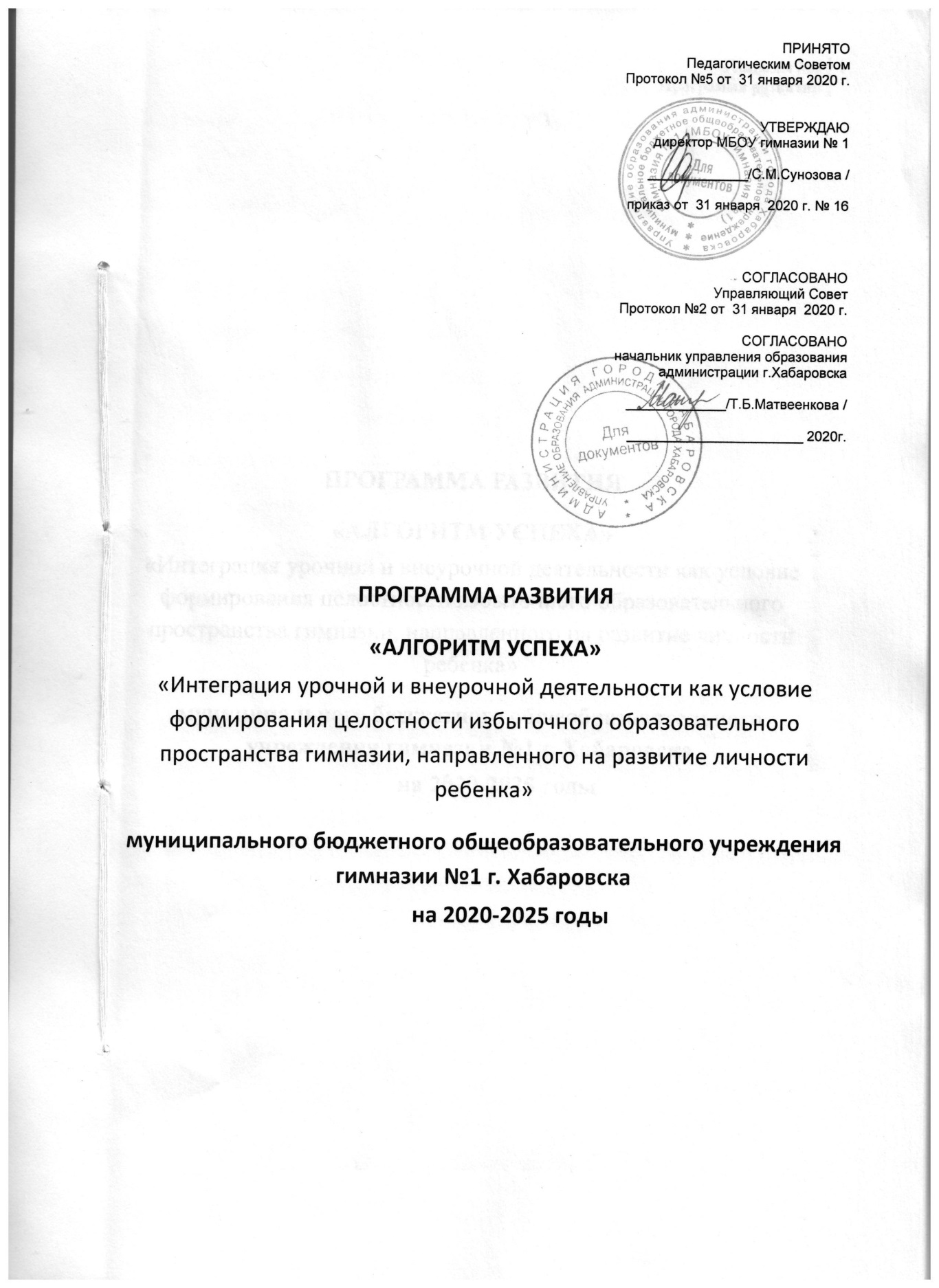 ПРОГРАММА РАЗВИТИЯ«АЛГОРИТМ УСПЕХА»«Интеграция урочной и внеурочной деятельности как условие формирования целостности избыточного образовательного пространства гимназии, направленного на развитие личности ребенка»муниципального бюджетного общеобразовательного учреждения гимназии №1 г. Хабаровскана 2020-2025 годыСодержаниеПаспорт программыВведениеИнформационная справка об образовательном учрежденииАналитическое обоснование программыЦели, задачи, основные принципы и приоритетныеКонцептуальные положения программыУправление реализацией программыЭтапы реализации программыПлан реализации программы развитияХарактеристика ожидаемых результатов реализации программыМатериально-техническое обеспечение программыПодпрограмма «Школа полного дня»Подпрограмма «Мультипрофильная старшая школа»Подпрограмма  «Одаренные дети»Подпрограмма «Информатизация»ПАСПОРТпрограммы развития МБОУ  гимназия №1 г. Хабаровска на 2020 - 2025 г.г.Введение  Эффективное решение проблем современного образования на уровне образовательного учреждения возможно лишь при условии программно-целевого управления ее развитием, которое позволяет рассматривать школу как систему, обеспечивающую высокий уровень качества образования.В условиях модернизации российского образования, предусматривающей значительные изменения в содержании и структуре образовательного процесса, программа развития становится необходимым условием для достижения нового качества образования, предусмотренного основными нормативно-правовыми документами.Программа как управленческий документ развития гимназии определяет ценностно-смысловые, целевые, содержательные и результативные приоритеты развития, задает основные направления развития, способы и механизмы изменений. Программа как проект перспективного развития гимназии призвана:консолидировать усилия всех заинтересованных субъектов образовательного процесса и социального окружения гимназии для достижения цели Программы;стать основой повышения квалификации педагогического коллектива школы;определить ключевые направления совершенствования инфраструктуры гимназической  образовательной среды.Предпосылками успешного развития гимназии являются:сформированность  процесса обучения в гимназии на основе избыточности образовательных услуг (культуротворческая модель воспитания в основной школе, обучение по ИУП в старшей профильной школе);опыт инновационной деятельности педагогов гимназии;позитивные взаимоотношения между педагогическим коллективом, родителями, учреждениями, социальными партнерами;опыт организации самоуправления в гимназии;Новая Программа развития  позволит повысить возможности гимназистов в саморазвитии, самостроительстве и самоопределении. Качественно возрастет уровень конкурентоспособности и профессиональной мобильности выпускников школы. Произойдет достижение соответствия между образовательными и личностными  интересами ребенка, его успешная самоидентификация в социуме. Повысится рейтинговая оценка отношения родителей, выпускников и местного сообщества к гимназии. Сохранится положительная динамики состояния здоровья учащихся. Расширятся внешние связи гимназии с учреждениями дополнительного образования микрорайона и города. Повысится роль семьи в воспитательно-образовательном процессе. Таким образом: стратегия модернизации российского  образования, ФГОС ООО, информатизация образовательной среды   определяют новые ориентиры в развитии  гимназии как образовательного учреждения, помогают  создать организационно-экономические  механизмы  достижения поставленных образовательных целей.В основу реализации Программы положен современный программно-проектный метод, сочетающий управленческую целенаправленность деятельности администрации и творческие инициативы со стороны педагогов, учащихся и их родителей. Инициативы со стороны педагогического коллектива по реализации Программы оформляются как подпрограммы и как проекты. Результатом реализации программы является повышение качества работы гимназии, результатом реализации подпроектов – инновационные продукты, которые гимназия  может распространять в городской и краевой системе образования.Управление программы: управлением и  реализацией программы развития занимается методический совет гимназии.Сроки реализации Программы развития: 2020– 2025 годы.Информационная справка об образовательном учрежденииИсторическая справкаВ 1965 году в Первом микрорайоне г. Хабаровска была открыта общеобразовательная школа №71. В 1991г. – школа получила статус гимназии. Первоначально образовательный процесс в гимназии осуществлялся на 3-х ступенях: начальное - «Первые шаги», 5-7 классы- лицей «Вектор», 8-11 классы «Гимназия №1». В 2002 году каждый блок приобрел статус самостоятельного образовательного учреждения. Обучение в гимназии стало осуществляться с 5 класса. С самого начала образовательной  деятельности, школа, а затем гимназия была инновационным учреждением в области образования. Неоднократно награждалась переходящим Красным знаменем. В 1995г. гимназия стала победителем в городском конкурсе «Школа года», В 2005г. стала победителем не только городского, но и краевого конкурса «Школа-года» в номинации «Лицеи и гимназии». В 2008г. стала победителем конкурса «Лучшие школы России» в рамках приоритетного национального проекта образование.1.2 .  Инновационная деятельность в гимназии.2002-2005гг.- краевая экспериментальная площадка по организациипредпрофильной подготовки и базовая школа краевой программы «Одаренные дети».2005-2009гг.- краевой эксперимент пролонгирован по теме «Создание условий для профессионального самоопределения учащихся в образовательном пространстве гимназии».2010-2015 гг.- городской эксперимент по теме «Индивидуальный учебный план как педагогическое условие профилизации старшей школы».Работа в опытно-экспериментальном режиме позволяет не только стимулировать научно-исследовательскую деятельность педагогического коллектива, но и реализовать в образовательной деятельности многие инновационные педагогические идеи и технологии, являющиеся актуальными в связи с процессом модернизации содержания образования Российской школы.2016-2021 гг.- городской стажировочная   площадка по теме «Сопровождение молодых специалистов отрасли «Образования»».2017-2022 гг.- муниципальная инновационная площадка по теме: «Формирование научно-исследовательской образовательной среды для учащихся города Хабаровска путем сетевого взаимодействия организаций –участников научной деятельности.»      1.3.Общие сведения       Муниципальное общеобразовательное учреждение  гимназия  №1 является юридическим лицом и действует в соответствии с законом Российской Федерации «Об образовании», Гражданским кодексом РФ, законами Хабаровского края, актами местного самоуправления. Гимназия осуществляет свою деятельность в соответствии с Уставом общеобразовательного учреждения (новая редакция утверждена в 03.12.2019 г.), лицензией Министерства образования Хабаровского края от 22.06.2015 г. №1878 на право осуществления образовательной деятельности. Гимназия работает на самостоятельном балансе.Создан и активно действует Совет гимназиcтов.Гимназия осуществляет образовательную деятельность по программам основного общего, среднего (полного) общего образования по программам базового, профильного и углубленного уровней. Главное достижение образовательного учреждения - стабильный с хорошими результатами образовательный процесс, обеспеченный необходимыми для его реализации педагогическими условиями.В образовательном учреждении на момент разработки Программы обучается  821 учащихся. С ними работают 52 учителя, методисты, психолог, преподаватели дополнительного образования.98% учителей гимназии имеют высшее образование, 2% - среднее специальное.Все учителя, подлежащие аттестации, прошли ее успешно. 44% аттестованных учителей имеют высшую категорию, 24 % - 1 категорию, 32% - аттестованы на соответствие с занимаемой должностью учителя.Педагогический коллектив гимназии систематически проводит городские  и краевые  семинары, на которых рассматриваются вопросы формирования ценностных ориентации учащихся, проблемы самоопределения учащихся в мире и образовательном пространстве гимназии др.В образовательном процессе создаются условия в самоопределении и самореализации учащихся, развивается устойчивая потребность в самообразовании и уверенность в собственных познавательных силах.Таким образом, образовательное учреждение, основанное на взаимодействии и сотрудничестве педагогов, детей, родителей, учреждений образования, культуры, спорта, предприятий различных форм собственности, максимально использует культурно-образовательный потенциал социальной среды.Аналитическое обоснование программы.      Анализ реализации Программы развития общеобразовательного учреждения за 2014-2019 годы позволяет зафиксировать устойчивую динамику роста качества образования, проявляющуюся в развитии социальных компетенций выпускников (с 41% в 2014г. до 53,62% в 2019г.). Одним из условий высокого качества обучения в гимназии является грамотный подбор и разработка программ и учебно-методических комплексов.Во-первых, по линии Министерства образования Хабаровского края на базе гимназии апробируются учебно-методические комплексы предметных областей: китайский язык, экономика.     В соответствии с национально-региональным компонентом государственного образовательного стандарта результативность образования рассматривается с точки зрения трех составляющих: предметно-информационной, деятельностно-коммуникативной и ценностно-ориентационной.         Для получения информации о состоянии образованности учащихся в образовательном учреждении разработан мониторинг качества образования. Динамика предметно-информационной составляющей по результатам контрольных работ II, III ступеней обучения за 2014 - 2019 годы показывает, что затребованные в контрольных работах знания проявляют:   на достаточном уровне  58% - II ступени, 68% - III ступени.выше достаточного уровня 40% - II ступени, 32% - III ступени.ниже достаточного уровня демонстрируют знания учащиеся II ступени (2%).Анализ контрольных работ доказывает, что на высоком научном уровне- работы учащихся классов с углубленным изучением отдельных предметов и классы с профильной ориентацией. Учащиеся общеобразовательных классов показывают знания фактические, но не всегда могут доказать, аргументировать.Положительную динамику имеет уровень знаний учащихся всех ступеней обучения по образовательным областям и по всем предметам.Мониторинг качества знаний позволяет судить о росте качества знаний с 31% в 2016/2017г. до 43,62% в 2017/2018гг. Выпускники 2018/2019года закончили обучение с качеством 86,8 %, что является одним  из высоких показателей по городу Хабаровску.        Наблюдается тенденция роста качества знаний по результатам итоговой аттестации в форме ЕГЭ с 2014г. по 2019г.: по математике средний тестовый балл вырос с 45,6 до 71, по русскому языку с 72 до 82 , по истории с 48,3 до 65,3, по английскому языку с 58 до 78,4.Следует отметить также, что в ходе промежуточной  аттестации ярко проявляются творческие способности выпускников: нестандартные способы решения задач на устном экзамене по геометрии, химии, информатике, защита творческих проектов и рефератов по географии, биологии, истории, английскому языку, естествознанию, литературе. Глубокие и полные ответы, демонстрация хорошо развитых коммуникативных навыков свидетельствуют о готовности учеников гимназии к самоопределению и саморазвитию.Наблюдается устойчивая тенденция к повышению степени обученности по тем предметам, которые составляют основу будущей профессии и изучались либо на профильном, либо на углубленном уровне. Уровень качества подготовки выпускников подтверждается хорошими результатами участия в олимпиадах, конкурсах, научно-практических конференциях и ежегодным наличием медалистов.Деятельностно-коммуникативную составляющую рассматриваем через ее структурные компоненты:коммуникативную и речевую культуру;информационно-коммуникативную культуру;методологическую культуру.Анализируя речевые умения учащихся (устная и письменная речь) можно констатировать факт, что уровень развития письменной речи ниже, чем устной речи, хотя более 90% учащихся владеют этим умением. Около 5% учащихся слабо владеют как устной, так и письменной речью.Сравнение приведенных данных по логичности мышления, обобщению информации показывает, что дети выделяют события в их логической последовательности, 92% детей умеют обобщать информацию, но около 3% слабо справляются с установлением логической последовательности событий, умением обобщать, выражать свою точку зрения .        При проведении всех контрольно-измерительных, тестовых работ учащимся требовалось проявить различные умения деятельностно-коммуникативной составляюшщей образованности. Сформированность основных умений находится на достаточном уровне у большинства учащихся (от 54% до 78%). На уровне выше достаточного работают от 10 до 28% учащихся гимназии. Анализ, сравнение и сопоставление во время контрольных, тестовых работ, наблюдение во время посещения уроков позволяют отметить, что более 78% учащихся могут использовать свои знания в ситуациях, отличающихся от привычных. Они умеют работать с объемом и содержанием понятия, преобразовывают информацию в различные формы в зависимости от цели, устанавливают логическую последовательность событий, выражают свою точку зрения, обобщают информацию, объясняют смысл, причинно-следственные связи, используют знания и умения в решении практических, социально- и личностно значимых проблем.         Но около 5 - 7 % учащихся слабо владеют основными надпредметными умениями на достаточном уровне. Гимназисты испытывают трудности в умении «увязывать» знания со своим жизненным опытом. Анализ сочинений учащихся, посещенных уроков и контрольных работ позволяет вскрыть две основные причины этих результатов: 1) недостаточное владение некоторыми учителями современными технологиями развивающего обучения, направленными на формирование функциональной грамотности; 2) сужение спектра ситуаций, в которых знания могут быть востребованы (постоянное натаскивание учащихся на решение типовых задач).Ценностно-ориентационная составляющая образованности измерялась как учителями и заместителями директора через педагогические наблюдения при посещении уроков, контрольные, тестовые работы, рейтинговые системы, так и психологом школы, который для диагностики использовал различные методики (самоактуализационный тест САМОАЛ, изучение ценностных ориентации М. Рокича). Систематически изучались: уровень креативности, самоактуализации, учебной мотивации, коммуникативные и организаторские способности и склонности учащихся.Анализ динамики ценностной составляющей образованности (отношение к учебе, учебная мотивация) в целом положительна. Наблюдается небольшой рост учебной мотивации на II и III ступенях обучения. Достаточно хорошо относятся к учебе 73% - учащиеся II ступени, 82 % - III ступени. Вместе с тем, есть учащиеся на обеих ступенях обучения с невысоким уровнем учебной мотивации.Анализ ориентации учащихся на нравственные качества по годам обучения в 8 - 11 классах показывает, что принятие общечеловеческих ценностей, ориентировка на нравственные качества у 40 - 50% учащихся на достаточном уровне; от 20 до 38% учащихся школы принимают эти ценности на высоком уровне. Но у 11% учащихся ориентировка на нравственные качества - на достаточно низком уровне. Они проявляют социальную наивность и инфантилизм. Что объясняется низким уровнем жизненных условий в семье, неопределенностью, отсутствием положительных героев в представлении детей, насилие, отрицательное влияние средств массовой информации на детские умы.Содержательный анализ сочинений учащихся, иных письменных работ позволяют сделать вывод о том, что дети понимают проблемы социума и решение этих проблем связывают с различными сферами жизни.Нравственное воспитание учащихся осуществляется в урочной и внеурочной деятельности (дополнительное образование, клубы по интересам).            В образовательном учреждении функционирует воспитательная система, которая создает особую ситуацию развития классного коллектива, стимулирует, обогащает и дополняет его деятельность. Об этом свидетельствует аналитический материал классных руководителей по изучению основных качеств личности учащихся с помощью методики разработанной Шиловой М.И., различные виды опроса (разговор на классных часах, беседы с активистами), анкетирование. Наблюдение в значимых ситуациях: коллективные, творческие дела, добровольная трудовая деятельность, участие в традиционных школьных мероприятиях, в работе кружков, секций и т.д. позволяют сделать заключение о хорошем состоянии и уровне воспитанности учащихся.          Но анализ результатов также выявил проблему снижения уровня воспитанности на II ступени обучения, что обусловлено особенностями подросткового возраста, его физическими и психологическими особенностями, увеличивающимся влиянием на поведение учащихся неформальных групп молодежи, средств массовой информации.Таким образом, в лицее необходимо создать условия для повышения уровня воспитанности на II ступени обучения через повышение эффективности системы воспитания, психолого-педагогической культуры классного руководителя и внедрения новых технологий воспитания.       Важным показателем качества образования является уровень социальной компетентности учащихся и профессионального самоопределения, что отражается в реализации жизненных планов выпускников. На положительную динамику самоопределения учащихся в выборе профиля сказалась деятельность всех участников образовательного процесса по организации предпрофильной подготовки в рамках краевого эксперимента.        По результатам исследования можно судить о том, что значительно вырос уровень мотивации осознанного выбора профиля обучения у учащихся 9 классов.Вначале 2014/2015года обучения учащиеся 9-х классов ставили на первое место мнение друзей как главенствующий фактор, влияющий на выбор профиля обучения (35% опрошенных).  В 2015г. этот фактор на первое место поставили всего 7%  девятиклассников. Мнение родственников  отметили как главенствующий фактор, влияющий на выбор профиля обучения  в 2016/2017г. всего 5% опрошенных учащихся. На заключительном этапе этот фактор на первое место поставили 17% девятиклассников. Анализ данных приводит к пониманию того, что необходимо совершенствовать информационно-просветительскую, консультативную деятельность с родителями, так как это является еще одним резервом для улучшения учебно-воспитательного процесса.        Свои желания и стремления вначале 2017/2018г. поставили на первое место в выборе профиля  всего 10%учащихся 9-х классов. На заключительном этапе этот фактор как главенствующий отметили 76% респондентов. Из этого следует, что дети значительно адекватнее стали оценивать свои возможности, свой потенциал, что приводит к снижению ошибочности в выборе профиля. При исследовании уровня адаптации к введению профильного обучения у учащихся профильных классов старшей школы 92% десятиклассников выразила удовлетворенность выбранным профилем. Наиболее полезными  в выборе профиля обучения десятиклассники назвали модульные курсы: «Основы выбора профессии»-51%, элективные курсы по предметам- 41%, занятия с психологом- 30%, экскурсии- 39%, защита творческих проектов по избранному профилю- 59%. Однако 8% респондентов отметили, что ни один из видов занятий не принес пользы.       Социологические исследования и анализ реального трудоустройства выпускников показали высокий уровень реализации их жизненных планов. Отслеживая степень реализации жизненных планов учащихся 9-х классов; мы исходили из показателей фактического и желаемого результатов. Для 9-х кл. - поступление в техникум, 10 класс и на рабочее место; для 11- х кл. -поступление в ВУЗ, техникум и на рабочее место. Как следует из приведенных результатов, учащиеся 9-х классов считают приоритетным направлением продолжать обучение в 10-м классе и получение средне специального образования. Степень реализации жизненных планов учащихся 11-х классов (средний показатель) составила: 2018/19 уч. год - 74%,  2011/12 уч. год - 80%, 2012/13 уч. год - 87%, что выявляет рост показателей степени реализации жизненных планов и высокий уровень образованности выпускников.        В соответствии с технологией педагогического мониторинга качества образования ежегодно проводятся социологические исследования по изучению уровня социальной компетентности выпускников 9 - 11 кл. Оптимальный уровень социальной компетентности колеблется в пределах от 48,5 до 55,5%. Остальные учащиеся показывают допустимый уровень развития. Отсюда следует, что для выпускников образовательного учреждения по результатам социологических исследований характерны следующие особенности:      Оптимальный уровень социального развития учащихся прослеживается в желании учиться, в ценностных ориентациях в сферах образования и профессиональной сфере, в определенности выбора профессии и жизненного пути, в самостоятельности профессионального выбора, в понимании необходимости обучения для дальнейшей учебы и работы, в желании быть культурным и образованным человеком, в конкретности ценностных ориентации в профессиональной сфере: выраженный интерес к профессии, соответствие выбранной профессии склонностям и способностям; в понимании успеха жизни как способа проявления личностных способностей, в ориентациях на получение основательной образовательной подготовки, в активной гражданской позиции по отношению к экологическому состоянию общества, проблемам образования, проблемам правопорядка и преступности.       Допустимый уровень социального развития учащихся за оба учебных года прослеживается в мотивации учения, мотивации профессионального выбора, в ценностных ориентациях выбора профессии, касающихся необходимости получения высокого заработка; в недостаточно твердой уверенности в возможности реализовать свои жизненные планы в ближайшее время; в недостаточной степени готовности к самостоятельной жизни; в отсутствии устойчивого интереса к проблемам экономики, внутриполитической и внешнеполитической жизни России.      У выпускников, имеющих по результатам анкетирования допустимый уровень социальной зрелости, кроме вышеназванных параметров, которые проявляются в недостаточно твердой уверенности в своих личностных качествах, в отсутствии устойчивых интересов к различным сторонам жизни  наблюдается формирование разумного прагматизма, позволяющего адаптироваться к рыночной экономике и другим социально экономическим изменениям в жизни общества. У данной категории учащихся выработка ценностных ориентации находится в прямой зависимости от неустойчивости социально - экономического состояния общества, что нашло отражение в противоречивости жизненных позиций личности, как субъектов социальной деятельности. Желание приспособиться к новым условиям жизни нельзя воспринимать как однозначно негативный процесс.     Анализ интересов учащихся к сферам социальной жизни показывает, что у большинства выпускников проявляются гражданские позиции, но сила выраженности интереса или проявление активности к ним различна.     Анализируя основные условия организации образовательного процесса, обеспечившие динамику результатов образовательного учреждения, мы пришли к выводу, что в условиях образовательного учреждения был разрешен ряд проблем. Разработаны:концептуальное обоснование процесса  самоопределения и профессиональной самоидентификациипоказатели развития, саморазвития и самоопределения учащихся;комплекс образовательных программ: программа «Выбор», программа «Одаренные дети», программа воспитательной работы в гимназии;педагогический и управленческий мониторинг;механизм взаимодействия комплекса с социальной средой;нормативно-правовые, организационно-содержательные, научно- методические, кадровые и информационно-аналитические условия.          Разработанная и внедренная модель профилизации школы оправдала себя, что подтверждается динамикой качества образования за данное время. Анализ показал, что условия, в которых жил и развивался учащийся, оказывали позитивное влияние на межличностные отношения учащихся, содержали предпосылки для его личностного становления, ценностного самоопределения, самовоспитания, возникновения относительно стабильной системы нравственных убеждений, позволяющих противостоять негативным явлениям действительности, способствовали развитию у них гуманистических качеств.          Разрешение указанных проблем позволило обеспечить условия для реализации основной цели: развитие, саморазвитие и самоопределение учащихся в образовательном пространстве гимназии и создать условия для следующего этапа инновационной деятельности учреждения.         Изучение ценностно-ориентационной составляющей результатов учащихся   привело педагогов гимназии к осмыслению  содержания образования с точки зрения решения проблемы  целостного развития ребенка.  Путь решения данной проблемы видится в построении образовательной среды «культуротворческого типа», где главными процессами станут интегративные процессы в содержании образования, в способах обучения, в подходах структурирования предметов и их содержательных ядер.         Одним из инструментов реализации интегративной системы образования станет обучение учащихся по индивидуальным учебным планам. Данная технология, с одной стороны является продолжением моделирования профильного обучения на уровне личности ребенка, с другой, позволяющей интегрировать и структурировать процесс образования в гимназии, нацелив его на личностный и метапредметный результат.          В образовательном учреждении работает творческий коллектив, обладающий высоким профессионально-личностным потенциалом.Для развития педагогических кадров созданы все необходимые условия:Нормативно-правовые: положение об аттестации, положение о научно-методическом совете, положение о педсовете.        Организационно-содержательные: создание структуры научно-методической службы, совещания (при директоре, при замдиректора, методические, оперативные), научно-методические семинары, педагогические чтения, научно-практическая конференция, единые методические дни, недели науки, творческие отчеты, обобщение передового педагогического опыта.       Научно-методические: разработка учебных программ, тематических планов в соответствии с требованиями государственного образовательного стандарта, разработка учебно-методических комплексов, разработка индивидуальных планов исследований, работа в творческих группах, работа в методических кафедр, участие в единых методических днях, семинарах, научно-практических конференциях «Шаг в науку», педагогические чтениях.    Информационно-аналитические: мониторинг за качеством самообразования, мониторинг на уровне учащихся, предмета.       Кадровые: аттестация педагогических кадров, оказание методической помощи в распространении передового педагогического опыта, повышение квалификации.Создание материально-технической базы: научно-методическое обеспечение образовательного процесса (учебники, программы, методики), библиотечная служба, техническое оснащение кабинетов, кабинет развивающего обучения.      Педагогический коллектив принимает самое активное участие в инновационной деятельности: внедрение личностно-ориентированных технологий обучения («Личностно-ориентированные технологии - обучение в малых группах, сотрудничества и сотворчества», «Технологические основы обучения школьников культуре мышления», «Личностно-ориентированные технологии - метод проектов»); участие в НПК; разработка нового содержания образования. Повышение профессионального уровня: методическая работа; курсовая подготовка; аттестация; участие в городских  и краевых семинарах, выставках-форумах.     Содержание образования реализуется в соответствии с базисным учебным планом, требованиями государственных образовательных стандартов. Обновление содержания образования на всех ступенях общего образования, предусмотренное Федеральной программой, углубленное изучение отдельных предметов требует внесения качественных изменений в содержание образовательного процесса.     В образовательном учреждении освоены и успешно реализуются современные образовательные технологии развивающего и личностно ориентированного обучения. Усилена гуманистическая направленность образовательного процесса.Сложилась определенная система социального партнерства с. родителями, высшими учебными заведениями.    Совершенствование управления образовательным процессом, способствующее развитию качества образования, обеспечивается через механизмы планирования, стандартизации, аттестации, мониторинга и др.Получило дальнейшее развитие общественное управление: функционирует Совет школы, родительский комитет, ученический Совет, действует разветвленная система управления ученическим коллективом.Одним из главных направлений развития гимназии является создание здоровьесберегающего пространства гимназии.Здоровьесберегающее пространство гимназии обеспечивается на основе Устава гимназии и программы «Здоровье». В Уставе определено: «Гимназия создает условия,  гарантирующие охрану и укрепление здоровья учащихся». Медицинское обслуживание обеспечивается специально закрепленной детской поликлиникой, работает врач и медсестра,  гимназия имеет два кабинета для осуществления медицинской деятельности: процедурный (22,1 кв. м.) и кабинет врача (14 кв.м.), функционирующих с 9 до 15 часов. Помещения соответствуют лицензионным требованиям (№ЛО-27-01-0002333 от 13.08.16 г.), оснащены мебелью, медицинским оборудованием и инструментами в соответствии с САН ПИН 2.4.2. 1178-02 в 2018-2019 году на сумму 91102 руб. Медицинскими работниками, администрацией и педагогическим коллективом обеспечивается проведение лечебно-профилактических мероприятий, соблюдение санитарно-гигиенических норм, режим и качество питания учреждения. В кабинетах физики, химии, ОБЖ, мастерских, спортивном зале имеются аптечки первой медицинской помощи, а учителя данных предметных дисциплин могут оказать первую медицинскую помощь.Здоровье человека – важный показатель его личного успеха. Администрация гимназии постоянно обращает внимание на улучшение состояния здоровья детей. Для детей с ослабленным здоровьем на уроках физической культуры создаются подготовительные группы и специальные группы, занятия в которых формируются согласно рекомендациям медиков.	Обучающиеся, которые не могут посещать занятия по состоянию здоровья, находятся на домашней форме обучения. Для таких детей с ограниченными возможностями здоровья составляется индивидуальный график обучения и индивидуальный учебный план. Учащиеся и педагогический коллектив осваивают и новые дистанционные формы обучения.            За три предыдущих года снизился уровень инфекционных заболеваний. За эти годы удалось избежать закрытия общеобразовательного учреждения в период роста общей заболеваемости гриппом. На старшей ступени показатели патологии зрения в 3 - 4 раза меньше, чем на ступени общего образования, в 2 раза ниже показатель нарушения осанки. Ниже показатели сколиоза, хирургические патологии ниже в 2 - 3 .  Ни одно из заболеваний не обнаружено за 3 предыдущих года впервые. В гимназии сократилось количество детей, занимающихся в спецгруппах и освобожденных от физкультуры. Наблюдается положительная динамика в снижении количества учащихся со сколиозом, нарушением осанки. Наблюдения показывают, что использование здоровьесберегающих технологий в учебном процессе позволяет учащимся более успешно адаптироваться в образовательном и социальном пространстве, раскрыть свои творческие способности, а учителю эффективно проводить профилактику асоциального поведения. Расширение самостоятельности образовательного учреждения одно из важнейших направлений развития гимназии.    Возможность оказания дополнительных платных услуг предусматривается Уставом гимназии и востребованностью данных услуг потребителем. В гимназии разработано «Положение о порядке и условиях предоставления  дополнительных платных услуг в соответствии со следующими документами»: Федеральным законом «Об образовании в Российской Федерации» от 29.12.2012 № 273-ФЗ;Законом Российской Федерации  «О защите прав потребителей» (ред. от 24.04.2020года); Постановление Правительства РФ от 15 августа 2013 г. N 706  «Об   утверждении Правил оказания платных образовательных услуг» ; Постановление Правительства Российской Федерации от 28 декабря 2005 г. N 815 «О внесении изменений в Правила оказания платных образовательных услуг»;Уставом МБОУ гимназии №1.Дополнительные платные услуги организуются в соответствии с имеющейся учебно-материальной базой, с учетом запросов и потребностей учащихся, наличия специалистов за счет внебюджетных средств (в частности  за счет родителей) и не могут быть оказаны взамен и в рамках основной образовательной деятельности, финансируемой из бюджета. Информация о порядке предоставления платных услуг, их стоимость и обоснование размещаются на стенде в специально отведённом месте и на сайте гимназии.В направлении новых подходов к содержанию, структурированию образования, к направлениям обучения и воспитанияНормативно-правовые основания РФ и Хабаровского края способствовали тому, что образовательным учреждением разработаны необходимые нормативные документы, локальные акты, обеспечивающие жизнедеятельность. Однако модернизация Российского образования на основе ФГОС ООО,СОО и закона «Об образовании» требуют дальнейшего совершенствования правового, структурного и  информационного  поля гимназии. Таким образом, наблюдается противоречие между быстро меняющимся состоянием образовательного процесса и реальной информированностью всех субъектов образования, поэтому перед администрацией встает серьезная проблема создания комплексного управленческого, правового, психолого-педагогического мониторинга как необходимого условия информационного обеспечения всех участников образовательного процесса (учащихся, их родителей, педагогов, администрации).В образовательном процессе дополнительное образование выполняет  функцию дополнения. Параллельное развитие ОУ и ДДОУ сдерживает воспитательно-образовательный потенциал этих структур. Перед педагогическим коллективом гимназии встала проблема разработки модели целостной образовательной среды (в единстве урочной и внеурочной деятельности).Наблюдается противоречие между приоритетами процессов обучения и воспитания, которые зачастую развиваются параллельно или в лучшем случае пересекаются в различных видах деятельности педагогического коллектива. Это выводит нас на проблему разработки образовательно-воспитательной системы  «культуротворческого» типа, выстроенной на принципах интеграции, направленной на формирование культурной, национальной, профессиональной самоидентификации учащегося;Ежегодно проводимый анализ по выявлению уровня социальной компетентности позволяют сформулировать противоречие между требованиями, предъявляемыми к уровню подготовки выпускников, заложенными в стандарте и реальными результатами образовательного процесса.  Это выводит нас на проблему разработки развивающей образовательной среды как фактора формирования ключевых компетентностей учащихся, ориентированной на личностный, метапредметный и предметный результаты.В направлении поддержки талантливых детей:Наблюдается противоречие между ориентацией на «среднего» ученика,  знаниевые показатели и   развитием способностей  и одаренности каждого ребенка. Это противоречие позволяет сформулировать проблему организации образовательно-воспитательного процесса направленного на психолого- педагогическую поддержку талантливых детей.В направлении развития учительского потенциала:	Ежегодно проводимое собеседование с педагогами и всесторонний анализ профессиональной деятельности по итогам года выявили противоречие между высоким уровнем профессиональной квалификации, зафиксированным результатами аттестации педагогов, и недостаточной переориентацией педагогов на новые целевые и ценностные основания ФГОС ООО. Отсюда возникает проблема создания условий для повышения профессиональной компетентности педагогов в части изменения системы ценностей и приоритетов профессиональной деятельности.В направлении развития школьной инфраструктуры:Уже многие годы существует противоречие между требованиями, предъявляемыми к развитию материальной базы и реальным финансовым и материально-техническим обеспечением школы, в связи с этим возникает проблема поисков новых механизмов стимулирования педагогов, финансирования и укрепления материальной базы школы.В направлении обеспечения здоровья школьников:Гимназическое образование подразумевает обучение повышенного уровня. Что влечет дополнительную нагрузку на физическое и психическое состояние ребенка. Таким образом, сформировалось противоречие между обучением на повышенном уровне и здоровьем детей. В связи с этим возникает проблема создания здоровье сберегающего пространства, которая   становится наиболее актуальной в настоящее время в связи с переходом к образованию дифференцированному, ориентированному на конкретного ребенка, с его личностными особенностями и возможностями.  Цели, задачи, основные принципы и приоритетные направления развития образовательного учреждения.Выявленные противоречия и сформулированные на их основе проблемы позволяют выработать миссию гимназии, поставить основную цель и задачи школы.Миссия гимназии:  создание условий для организации целостного образовательного пространства, обеспечивающего максимальные возможности для самоопределения, самореализации и саморазвития всех участников образовательного процесса, объединенный идеей со-взаимодействия объектов образования в создании на базе гимназии  центра познавательно-исследовательской, учебно-творческой, коммуникативной, проектной деятельности.Цель гимназии: разработать и внедрить модель образовательной системы гимназии как целостности избыточного «пространства» на основе увеличения вариативности, повышения универсальности системы, направленной на  психолого-педагогическую поддержку  ученика в его желании раскрыть  себя,  сформировать свою личность.Задачи ее конкретизирующие:Реализовать в образовательной практике «ключевых» идей целостной воспитательно-образовательной модели школы на основе интеграции урочной и внеурочной деятельности учащихся.Обеспечить качественный переход гимназии на выполнение Федеральных государственных стандартов основного общего образования на основе опыта создания высокотехнологической образовательной среды, обеспечивающей инновационные изменения в организации и содержании педагогического процесса, а также в характере результатов обучения;Создать условия для становления у учащихся целостного мышления, способности видеть мир во взаимосвязях и закономерностях, потребности понимать себя и других в этом мире, успешно самореализовываться и самоопределяться;Отработать различные модели обучения учащихся по индивидуальным образовательным планам на основе оптимального сочетания изучения избранных предметов на углубленном, расширенном или профильном уровне с широким спектром дополнительного образования;Отработать   модель «Школа полного дня»;Создать условия для психолого-педагогической поддержки  талантливых детей; Оказать методическую и психологическую поддержку педагогов в повышении квалификации, разработать механизмы стимулирующие  учителей в их профессиональном росте.В контексте выработанной цели и поставленных задач была сформулирована гипотеза:Педагогический процесс может способствовать развитию целостной личности ребенка, его индивидуальности, становлению культурного самосознания, повышению качества гимназического образования, если будет создана целостная система  образования на основе интеграции урочной и внеурочной деятельности.Концептуальные положения программыВ процессе научно-методической деятельности педагогов гимназии исследуется  специфика развития личности ученика, выявляются педагогические возможности образовательного пространства учебного заведения.Категория «пространство» традиционно используется в самых различных контекстах – экономическом, политическом, культурном, информационном, образовательном и т.д. Анализ научно-педагогических источников по исследуемой проблеме показывает, что идея образовательного пространства получает все более широкое и многоаспектное концептуально-теоретическое и научно-методическое осмысление в педагогике.Корнева  М.И. рассматривает образовательное пространство как пространство развития личности ребенка. Исследователь исходит из того, что образование обретает статус носителя собственного человеческого содержания, становится для личности значимым «образом» человеческой деятельности, который может существенно изменить и «образ» самого человека, только в том случае, если оно в условиях существенного изменения форм социальных связей на макро - и микроуровнях функционирует как явление культуры; ориентировано на культурологические и цивилизационные формы жизнедеятельности; предполагает осуществление в образовательном процессе целостного подхода к способам и формам проявления субъектности человека, его творческой сущности; основано на воплощении полисубъектного (диалогического) подхода как основы гуманистических педагогических технологий. Соответственно образовательный процесс должен выступать в виде социумных содействий в среде, что и обеспечит «вхождение» личности в культуру, в социумные связи. При этом  «введение ребенка в мир ценностей» является важнейшим условием «воспитания человека культуры», имеющего высшие потребности (познавательные, духовно-эстетические, общения).  Одним из механизмов  воспитания «человека культуры» является процесс самовоспитания, который трактуется как процесс изменения себя под действием своего сознания и воли. Стратегической целью  воспитания «человека культуры» является не приспособленность к окружающему социуму, а поиск своего места в нем.
Рассматривая процесс самоопределения в образовательном пространстве гимназии не только как  выбор профиля, в дальнейшем профессии, а  как процесс поиска своего места в социуме и мире профессий, следует понимать, что это личностный процесс и очень важно в каких условиях он проходит и кто помогает подростку успешно миновать кризис самоидентификации.Организация образовательного пространства гимназии в течение двенадцати лет в рамках краевого эксперимента выстраивалось на концептуальном понимании профессиональной самоидентификации как процесса самотворчества. Механизмом запуска данного процесса являются процессы саморазвития и самовоспитания,  в основе которых воспитание осознанного восприятия и воли, ориентации на результат и умение преодолевать препятствия. Через категорию «развитие», которая в рамках антропологической парадигмы носит фундаментальный характер, Слободчиков И,В., Исаев Е.И. объясняют способность человека становиться и быть подлинным субъектом своей собственной жизни, превращать собственную жизнедеятельность в предмет практического преобразования. Они отмечают, что: «развитие-это не просто самораскрытие объекта, актуализация уже заложенных в нем потенций, а качественная смена состояний в основе которых лежит возможность по тем или иным причинам сохранение существенных способов функционирования».       В этих процессах исследователи видят наличие некоего «зазора», «сдвига», «скачка», который связывает наличное  (существующее) и иное (становящееся) в человеке и предполагает серьезную, напряженную, трудную работу человека над собой и переживается и осмысливается им, как реальный жизненный опыт.         Одним из главных компонентов самостроительства является выбор. Сознательное управление своим выбором- главное в технологии реализации идей профессиональной самоидентификации.  Принятие решения – это уже результат сделанного выбора. За ним следует поступок. Выбор, сделанный ребенком - это путь, которым он пойдет, стратегия его продуктивной деятельности. «Обоснованный выбор», критерием которого выступает будущее развитие событий и достигнутый результат. Выбор, который делает старшеклассник в своем профильном, затем профессиональном самоопределении,  должен всесторонне быть обоснованным.  Это значит, что путем анализа должны быть проиграны все возможные альтернативы развития событий и достигнутых результатов, из них отбирается оптимальный для заданных условий и времени.         Газман О.С. в своем исследовании  «Педагогика свободы»   рассматривается феномены «свобода» и «выбор» как основу теории и практики деятельности профессионалов, ориентирующихся на ученика, как на уникальную духовную "самость". «Педагогика свободы»   понимает ученика не как индивидуальную возможность, а как индивидуальную действительность. Это снимает для нее проблему "человека как объекта воспитания" (предмет социализации) и ставит задачу помощи ребенку как субъекту свободного сознания (самосознания), свободной деятельности (самодеятельности), свободного выбора (самоопределения).        В данном контексте возрастает роль педагогической поддержки ребенка. В российской ментальности педагогика поддержки – это ведение ученика, подталкивание вперед на основе сложившегося жизненного опыта старшего. Тем самым, Педподдержка подменялась понятиями "забота" и "опекунство", что в свою очередь выливалось в  перенесение, перекладывание ответственности за свои поступки и даже за самоопределение на "заботящихся" и "опекающих".Нам более близко понимание педподдержки  как "школьное консультирование и руководство", т. е. "мягкое" руководство, идущее от запроса ребенка, а не навязанные ему.           Газман О.С. определяет сущность деятельности специалистов, работающих в системе педагогической поддержки  как оказание помощи школьнику в затруднительной ситуации с тем, чтобы он научился самостоятельно решать свои собственные проблемы и справляться с трудностями, что предполагает помощь в познании себя и адекватном восприятии окружающей среды. Относительно темы нашего исследования,  педагогическая поддержка представляется не столько за счет обучения и заботы, сколько благодаря использованию метода понимания смысла профессионального самоопределения как ценности, способствующей нравственному возвышению человека.        Наличие ситуации затруднения или проблемы, преодоление которой обуславливает развитие как процесс  самоопределения. (Хуторской).Под самоопределением  понимаем качественный скачек в развитии личности, который проявляется в разрешении субъектом ситуаций,  заданных проблемой – затруднением, в выходе за пределы прежнего опыта, в формировании нового отношения к действительности и к себе через поступок. Процесс самоопределения можно представить в виде схемы, где самоопределение есть переход через границу, соединяющую «наличное», т.е. актуальное состояние личности и «иное»,т.е. становящееся в человеке. Стрелка показывает, что переход происходит в результате деятельности-поступания человека по разрешению затруднения.       Преодоление препятствий определяется ключевым понятием педагогической поддержки в связи со следующими обстоятельствами. Во-первых, пытаясь реализовать свой феномен "быть личностью" ученик поступает далеко не всегда сознательно и целенаправленно. Повседневные препятствия перерастают в проблемы, решение которых происходит на спонтанном и эмоциональном уровнях, что вынуждает обращаться за помощью к старшим. Получая ее в традиционной форме регламентации поведения, ученик отчуждается от старшего, наращивая не только комплексы неудовлетворенности по отношению к себе, но и к учителям. Во-вторых, в успешном преодолении препятствий реализуется процесс самоидентификации как  феномен борьбы "Я"-реального и "Я"-идеального, что приводит личность к саморазвитию и самоопределению, которые вновь нуждаются в поддержке. В-третьих, процесс самоидентификации как синергетический феномен гармонии и оппозиции социализации (как необходимой деятельности по воспитанию нормативного поведения) и индивидуализации, приносит позитивные результаты - развитое самосознание, нонконформистская позиция, неадаптивная активность и т. д. - лишь в процессе преодоления препятствий между обществом и личностью. Опыт даже самых развитых демократий показывает: если человек не борется за свои интересы, не умеет этого, он проигрывает на фоне других в своем развитии и самоопределении.         Таким образом, преодоление препятствий составляет содержание педагогической поддержки. С организационной (технологической) позиции педагогическая поддержка личностного  самоопределения представлена этапами деятельности учителя в целях помощи ученикам в решении проблем: диагностический, поисковый, договорный, деятельностный, рефлексивный.      Дальнейшее расширение функций психологической службы гимназии, введение тьюторской системы сопровождения образовательного процесса, организация обучения и воспитания на основе индивидуального ведения ученика. Одним  из механизмов внедрения целостной системы образования в практику является организация обучения по ИУП в старшей профильной школе и Школы полного дня в основной. При этом роль тьюторской службы, как одной из форм педагогической поддержки, резко возрастает.     Тьютор- создает условия и предлагает способы для выполнения и осознания учеником своего образовательного запроса и действия. В сферу деятельности тьютора внеурочной деятельности входит помощь ребенку в:решении задач самоопределениявыстраивании индивидуальной образовательной траекториицелеполагании и планированиинаправлении рефлексивных процессов у гимназистовТаким образом, целостное образовательное пространство мы видим во взаимосвязи всех образовательно-воспитательных процессов, целью которых является создание условий для развития целостной личности. Организация единого образовательного пространства в гимназии  направлена на реализацию главной и стратегической цели – подготовку интеллигентного, образованного и всесторонне развитого культурного человека, обладающего творческим гуманистическим и диалоговым мышлением, чувством собственного достоинства и ответственности, умеющего совершенствовать себя, «строить» гармоничные отношения с миром, природой, другими людьми. В нашем понимании образовательное пространство представляет собой образовательный континуум во всем многообразии его системных, процессуальных, ресурсных, субъектно-деятельностных, а также духовно-информационных составляющих, целостность которого обеспечивается интеграционными процессами, проявляющимися на всех его уровнях и затрагивающих все компоненты пространства, а также непрерывностью образовательного процесса во всех его составляющих и по всем параметрам.Таким образом, главным свойством образовательного процесса является его целостность.  Целостность (философский словарь) - внутреннее единство объекта, его отдифференцированность от окружающей среды, а также сам объект, обладающий такими свойствами.  Выделяют меры  целостности:   совокупность, взаимодополнительность, взаимообусловленность и взаимопроникновение (интеграция) (Кузнецова А.Г.).       В течение четырнадцати  лет инновационная образовательная деятельность в гимназии основывалась на   принципах избыточности, интеграции и свободы выбора образовательных и дополнительных  услуг. Организуя учебно-воспитательный процесс на основе культуротворческой модели воспитания (краевой эксперимент) и мультипрофильной модели обучения по ИУП в старшей школе (городской эксперимент), педагогический коллектив пришел к выводу, что объем гуманитарного знания (горизонтальное обогащение) не всегда влечет за собой кардинальное изменение учебного процесса.  А также не является гарантией совершенствования отношений «ученик-ученик», «учитель-ученик», «ребенок-родитель», не становится фактором личностного развития школьника.Введение в учебный план того или иного предмета при всей его новизне и глубине, не есть повод говорить о продуктивности, эффективности, качестве образования в целом.          В процессе экспериментальной деятельности пришли к выводу, что содержание образования нельзя сводить лишь к сумме учебных дисциплин. Школьный уклад жизни, система взаимоотношений, мировоззренческая позиция педагога, «развивающая среда творческого типа» (В.П. Панов) особое структурирование образовательного пространства на основе принципов целостности и интеграции - все это может стать условием для успешного развития ребенка.Интеграция, согласно «Философского словаря»,  есть соотношение различных элементов системы, ее гибкость, интенсивность и взаимосвязь внутри системы.Интеграция включает в себя такие понятия как «согласование», «упорядоченность», «цельность и всеединство».В современной педагогической практике известны разные варианты интеграции:Интеграция в лице одного учителяИнтеграция на уровне межпредметных связейИнтеграция тематическаяИнтеграция по близким областям знанияИнтеграция по технологическому признакуПроблемная интеграция      Не отвергая все указанные виды интеграции, в основу разработки модели культуротворческого образования мы выделили вид интеграции, который условно назвали «внутренняя интеграция», понимая под ней не столько способ соединения, сколько принцип соотношения, это внутренняя смысловая связь, элементов системы знаний, информации. Исходя из этого, интеграция возможна на уровне одного предмета, если мы выстраиваем содержание в определенной логике, в соответствии с принципом «соотношения». Можно говорить о ряде предметов, например гуманитарного профиля, если учитель поднимается до осознания значимости целостного знания, и, наконец, о всех школьных предметах, и всего образования в целом, когда речь идет о целостной системе учреждения, где все пронизано внутренней логикой, все взаимосвязано и соотнесено с главным смысловым центром-ребенком.      Интеграция - это не просто широта, всеохватность, это особый способ познания. «Внутренняя интеграция» выводит на постижение закономерностей глубинного характера, где соотносятся знания разных наук, ибо в конечном варианте, все они лишь условно дифференцированы человеком для более тщательного изучения, а составляют одну картину мира, в центре которой человек как самоцель.     Таким образом, «внутренняя» интеграция предполагает не только межпредметные связи, интеграцию предметов, уроков, но и всех компонентов системы, смысловым центром которой становится ребенок. Данный принцип помогает преодолевать «перегородки» между предметами, между обучением и воспитанием, общим и дополнительным образованием.  Целостная личность= >Целостный образовательный процесс.       Исходя из идеи целостности личности, которой доступны целостные знания (В.Соловьев, Н.Бердяев, И.Ильин, М.Бахтин) мы выделяем ядро личности – ее направленность, где особая роль принадлежит потребностям и способностям. В соотношении этих двух понятий – движущая сила развития.Психолого-педагогическая  проблема нам видится в трех аспектах:Ребенок может обладать способностями, но условия в школе не позволяют ему, чтобы эти способности переросли в потребности, стали ценностным стержнем личности;Ребенок имеет потребность в познании, но у него не сформированы способности, необходимые для этого процесса;Ребенок имеет признаки одаренности. У него сформирована мотивационная сфера, но свой «дар» он может реализовать не по назначению. От того, «на что направлен дар ребенка» (И.П.равич-Щербо), зависит не только его личная судьба, но и судьба общества.Регуляция связи между потребностями и способностями осуществляется ценностной сферой личности. Вот почему «введение ребенка в мир ценностей» является важнейшим условием «воспитания человека культуры», имеющего высшие потребности (познавательные, духовно-эстетические, общения).       Решение данной проблемы педагогический коллектив видит через выстраивание модели образовательного пространства, нацеленного на развитие целостной личности через интеграцию основного и дополнительного образования, внеурочной и внешкольной деятельности, в смене  парадигмы знаниевого подхода в образовании на личностно-ориентированный, системно-деятельностный. В свете новых подходов к модернизации образования, под дополнительным образованием понимается мотивированное образование за рамками основного образования, позволяющее человеку приобрести устойчивую потребность в познании и творчестве, максимально реализовать себя, самоопределиться предметно, социально, профессионально, личностно (Концепция модернизации дополнительного образования).Дополнительное образование мы рассматриваем как эффективного сочетания урочных и внеурочных форм организации образовательного процесса, взаимодействия всех его участников.Введение дополнительного образования в процесс обучения показывает, что назрела настоятельная необходимость первостепенного значения воспитания в школе, развития творческих способностей детей, обучения не просто знаниям самим по себе, но конкретным умениям, необходимым каждому человеку в жизни: умения общаться, толерантно относиться к чужой точке зрения, самостоятельно работать в увеличивающихся информационных потоках, ставить себе задачи и находить алгоритмы их решения. Включение достоинств дополнительного образования в контекст общего призвано расширить компетентностную составляющую общего образования. Таким образом, несомненные характеристики дополнительного образования, такие как добровольность выбора, индивидуальные образовательные траектории, большой блок самостоятельной работы и безусловная ориентация на успех необходимо максимально перенести в область общего образования, поскольку именно в таких условиях возникает мотивация на учебную деятельность.       Под внеурочной деятельностью  следует понимать образовательную деятельность, осуществляемую в формах, отличных от классно-урочной, и направленную на достижение планируемых результатов освоения основной образовательной программы общего образования (ФГОС ООО,СОО).Внеурочная деятельность в гимназии призвана решить ещё целый ряд  задач: обеспечить благоприятную адаптацию ребенка в гимназии; оптимизировать учебную нагрузку обучающихся; улучшить условия для развития ребенка; учесть возрастные и индивидуальные особенности обучающихся. Внеурочная деятельность организуется по направлениям развития личности (спортивно-оздоровительное, духовно-нравственное, социальное, общеинтеллектуальное, общекультурное), в таких формах как экскурсии, кружки, секции, круглые столы, конференции, диспуты, школьные научные общества, олимпиады, соревнования, поисковые и научные исследования, общественно полезные практики и других. Исходя из этого , педагогический коллектив гимназии разработал  модель «Гимназия  - интеграционный центр урочной и внеурочной деятельности в микрорайоне».Данную модель характеризует сотрудничество гимназии  с учреждениями дополнительного образования, культуры, спорта и другими социальными партнерами на договорной основе. Модель  «Гимназия  - интеграционный центр урочной и внеурочной деятельности в микрорайоне» представляет собой взаимодействие гимназического образовательного пространства  деятельности обучающихся, предполагающую интеграцию учебного, внеучебного, дополнительного внутришкольного образования детей и дополнительного образования в системе сетевого взаимодействия с учреждениями дополнительного образования детей микрорайона и города. Данная модель представляет организационное и содержательное единство основных структур гимназии  и дополнительного образования как внутри гимназии, так и на уровне сетевого взаимодействия с учреждениями дополнительного образования.          В основе интеграции урочной и внеурочной деятельности - образовательная ситуация, где у ребенка формируется определенная учебная компетентность. Педагог в учебной или внеучебной, внеурочной деятельности предлагает различные способы, методы и формы получения знаний, помогает ребенку самоопределиться со средствами обучения, наиболее интересными, понятными, эффективными для ребенка. Проанализировав первый полученный результат, самоопределившись в выборе способов, форм, технологий обучения ребенок может сформулировать (построить) цель своей деятельности, направленный на заданный результат – развитие какой-либо учебной компетенции. Полученный результат ребенок закрепляет, анализирует и улучшает при дополнительных внеурочных занятиях в кружках, секциях, студиях, клубах гимназии или УДОД.  Развитие данной модели возможно на условиях избыточно образовательного процесса и предоставления всем участникам образовательного процесса свободы выбора содержания, способов деятельности. Таким образом, формирование целостного, насыщенного образовательного процесса в рамках гимназического образования на основе интеграции основного и дополнительного образования нацелено на воспитание ответственности через выбор, на успешную личностную самоидентификацию ребенка в образовательном процессе, обществе.Принципиальным показателем качества целостной образовательной среды гимназии является ее способность посредством предоставляемых возможностей обеспечивать удовлетворение всего иерархического комплекса потребностей всех субъектов образовательного процесса, создавая таким образом соответствующую мотивацию их деятельностной активности.В качестве системообразующего элемента личностной структуры нами рассматривается направленность личности, включающая потребности, интересы, убеждения, ценностные ориентации и вытекающие из них мотивы и установки. Качественные характеристики этих психических образований связаны с несколькими основными векторами: это соотношение материальных и духовных, индивидуальных и общественных, потребительских и созидательных потребностей, интересов, ценностных ориентации.Ценностно-целевой компонент модели Цель создания данной модели - конструирование образовательного процесса в гимназии и ряда учреждений УДОД, основной задачей которого является расширение и обогащение учебно-воспитательного пространства в микросоциуме – ближайшей среде жизнедеятельности обучающегося, обеспечивающее его успешную интеграцию и адаптацию к современным социокультурным условиям, которое призвано  обеспечить: 1. Свободный выбор обучающимися видов и сфер деятельности. 2. Ориентацию на личностные интересы, потребности, способности обучающихся. 3. Возможность свободного самоопределения и самореализации обучающихся. 4. Практико-деятельностную основу образовательного процесса. 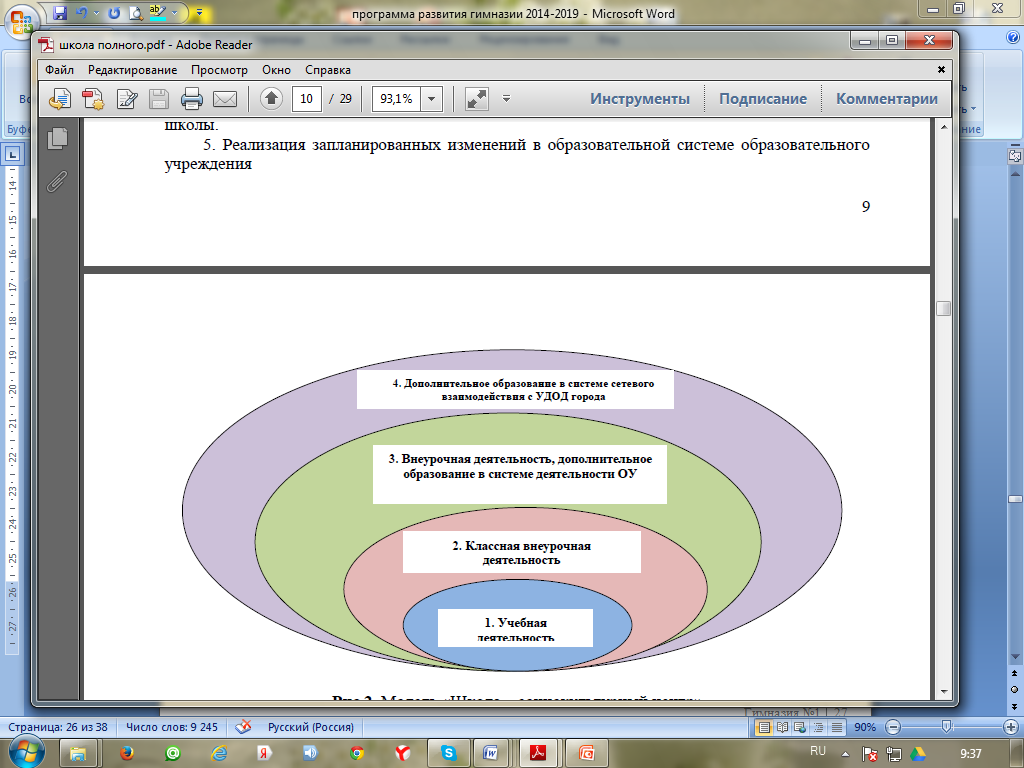 Пути реализации программы:Интеграция урочной и внеурочной деятельности, дополнительного образования в единую систему. Личностная ориентация образования с опорой на жизненный опыт учащихся, внутренние саморегулирующие механизмы развития, принцип природосообразности и общечеловеческие принципы гуманизма;Реализация образовательной программы гимназии;Сохранение здоровья детей в условиях гимназии;Работа с одаренными детьми;Психологическое сопровождение образовательного процессаИзменение целей и ценностных оснований образовательного процесса с неизбежностью требуют обоснования и разработки новой системы педагогических принципов как основных педагогических норм регулирующих деятельность всех субъектов образовательного процесса.Принцип «открытой педагогической позиции»Для успешной реализации программы, эффективности жизнедеятельности педагогической системы, в центре которой индивидуальность ребенка, необходимо, чтобы все участники образовательного процесса (учащиеся, учителя, родители) знали, понимали основные положения концепции учреждения, видели свое место в целостном педагогическом процессе, принимали в качестве своих цели и задачи, поставленные на каждом этапе развития.Принцип «право на индивидуальность»Создание условий, при которых будет сохраняться и развиваться индивидуальность ребенка, осуществляться забота о формировании культуры достоинства. Согласование процесса образования с «индивидуальной траекторией развития» конкретного ребенка.Особое значение этот принцип имеет для одаренных детей. Право на индивидуальность – это право и учителя по-своему, в соответствии со своим мировоззрением, стилем мышления обустраивать, проектировать образовательное пространство. Учитель в этом случае должен стать 2значимым» взрослым в судьбе растущей личности.Принцип ориентации на развитие целостной личности ребенкаПедагогический процесс в режиме педагогической поддержки- это не развитие отдельных способностей, граней одаренности за счет игнорирования других сторон индивидуума, а видение «интегральной личности», ядром которой становятся такие понятия как душевная, эмоциональная, духовная зрелость.Принцип целостности, внутренней интеграцииРазвитие целостности личности нуждается в целостной системе, создание условий для целостного восприятия мира.«Внутренняя» интеграция предполагает не только межпредметные связи, интеграцию предметов, уроков, но и всех компонентов системы, смысловым центром которой становится ребенок. Данный принцип помогает преодолевать «перегородки» между предметами, между обучением и воспитанием, общим и дополнительным образованием.  Создание «обогащающей» целостного образовательного пространства.Особого внимания заслуживают те дети, которые еще не проявляют ярких достижений, их «потенциальная» одаренность возможно еще не раскрыта. Качественное изменение программ, особое их структурирование, позволяющее видеть целостно программу года, весь учебный предмет стимулирует потребность ребенка «работать за пределами заданного» (Д.Б.Богоявленская). Развитие «культурного творчества», проявляющаяся в исследовательских работах учащихся, нуждается не только в педагогической поддержке, «индивидуальном ведении ученика», но и в расширении «поля» встреч с интересными людьми, со «значимыми» взрослыми.Забота о физическом, духовно-нравственном и психическом здоровье детей.В школе культуротворческого типа становится значимым вопрос о развитии детской креативности, воображения. Забота о духовной безопасности детей лежит в области приобщения к отечественной культуре, ценности которой выверены веками.Проблему перегрузки детей, их утомляемости, заболеваний, стрессов необходимо решать в следующих направлениях:- создание эстетической сферы, особой духовно-нравственной атмосферы общения;-разработка особой структуры школьного дня, расписания, предусматривающего возможноти дополнительного образования во второй половине дня (Школа полного дня), «дни погружения в культуру», «дни погружения в науку» и т.п.;-психологического сопровождения детейСмещения акцента фактологического образования на смыслотворчествоДанный принцип не означает игнорирование репродуктивных методов обучения, развития памяти, научения «по образцу». Речь идет о поэтапном освоении учеником способов деятельности: от репродуктивных - до творческих, когда не только становится понятен смысл, но и рождается «своя» мысль, «своя» идея. Выстраивание такой траектории, такой программы развития для ученика - забота учителя, обучающего ребенка в «зоне ближайшего развития».Этапы реализации программы развитияI этап.   «Подготовительный».	(2020/2021г.г.)   Анализ реализаций предыдущей программы развития, ее эффективности, выявление проблем, перспектив деятельности.  Корректировка концепции учреждения. Разработка концепции Целостности образовательного пространства на основе интеграции урочной и внеурочной деятельности. Создание проблемной группы педагогов-исследователей «Погружение». Разработка перспективного плана работы по теме исследования. Организация экспериментальной площадки на базе 5-х классов – «Школы полного дня». Корректировка программы элективных курсов, совершенствование системы предпрофильного и профильного обучения на основе ИУП.  Создание инновационной системы работы методических лабораторий (внедрение в образовательную практику технологии «индивидуального ведения» педагога).  Структурирование и моделирование содержания учебных программ.  Изучение качества преподавания предметов, уровня методологической культуры педагога, его потребности и способности видеть свою деятельность как педагогическую систему. II этап.  «Организационно-деятельностный»   (2022/2024г.г)   Разработка научно-методического обеспечения сопровождения инновационной деятельности. Апробирование интегративных программ, интегрированных уроков, элективных курсов на основе междисциплинарности, надпредметности, межпредметности и интеграции.   Внедрение в педагогическую практику технологии отслеживания результатов развития ребенка, уровня его самореализации. Создание «школы полного дня», интеграции дополнительного и общего, основного и специального (профильные классы) образования.  Совершенствование системы исследовательской деятельности как итога работы элективных курсов, реализации принципа индивидуализации.  Разработка воспитательной программы на основе духовно-нравственного развития учащихся. Апробирование приемов рефлексивного обучения и воспитания. Создание пакета диагностик по теме исследований. Совершенствование системы самоуправления и соуправления. Научные публикации. Проведение краевых и городских  семинаров.III этап.   «Аналитико-обобщающий»   (2024/2025г.г.) Анализ выполнения программы развития. Выявление проблем, возникающих в ходе ее реализации. Выявление принципов построения целостного образовательного пространства. Обобщение положительного опыта. Определение перспективы дальнейшего развития учреждения. Разработка методических рекомендаций, материалов, описание «творческого продукта» деятельности педагогического коллектива.Управление реализацией Программой развития.В педагогической науке достаточно глубоко и многоаспектно исследованы и технологически разработаны вопросы управления образовательными системами, учреждениями и процессами (Зверева В.И., Моисеев A.M., Поташник М.М., Третьяков П.И., Ямбург Е.А.). Успешно реализуется на практике системный подход к управлении, система управления по конечным результатам, проектный подход.В рамках данной программы не ставится цель рассматривать управление как конкретную систему. Программа управления рассматривается как подпрограмма Программы развития гимназии.Содержание управленческого проекта по реализации Программы развития рассматривается как ориентированное на будущее организационно-управленческое знание, определяющее принцип связи стратегических целей деятельности, условий, способов их достижения, форм организации предстоящей деятельности.Управленческие проекты представляют формы и средства решения возникающих образовательных проблем разного уровня: внедрение экспериментальных проектов (подпрограмма «Школа полного дня», подпрограмма  «ИУП старшеклассника как организационно-педагогический фактор профилизации старшей школы», подпрограмма «Одаренные дети»). А также  введение новых учебных предметов, определение показателей оценки качества выполнения отдельных разделов, разработку системы организационно-педагогических мер по осуществлению программы, формирование информационных потоков для учета и коррекции результатов, установление сроков промежуточной аттестации и другое.Управление реализацией Программы развития включает в себя нормативно-правовое обеспечение деятельности гимназии, характеристику используемых подходов к управлению кадровыми, методическими, материально-техническими и финансовыми ресурсами, необходимыми для реализации программы.Чтобы управление реализацией Программы развития было успешным, необходимо построить модель взаимодействия функциональных структур гимназии и организационную структуру, обеспечивающую цикл управления реализацией Программы. Таким образом, успешная реализация Программы развития гимназии зависит от усилий всех субъектов образовательного процессаОрганизационная структура, обеспечивающая цикл управления реализациейПрограммы развитияОдной из главных задач управленческой деятельности администрации- создание условий для реализации Программы развития, конечной целью которой является Формирование целостной образовательной среды (в единстве урочной и внеурочной деятельности), направленной на целостное развитие ребенка.План реализации программы развитияХарактеристика ожидаемых результатов программы развитияОсуществление перехода на новые федеральные государственные образовательные стандарты 100% обучающихся основного общего образования.Повышение качества обученности: успешная сдача ЕГЭ  (средний балл по гимназии должен составить не менее 50-55%) и ГИА  (средний балл по гимназии должен составить не менее 55%)  Позитивное влияние инновационной деятельности учителей на качество образовательного процесса в школе. Качество обученности в среднем и старшем звене повысится до 55 %. Модель образовательного пространства как целостной  образовательной среды (в единстве урочной и внеурочной деятельности)  Модель  методической службы гимназии в период инновационного развития учрежденияПакет нормативно-правовых документов, сопровождающих реализацию программы (Положение о Совете гимназии, Положение о методическом совете, Положение о школе полного дня, Положение о тьюторской службе гимназии, Положение  о предметных кафедрах,  Положение о школе молодого педагога, и др. )Создание  творческих, инновационных групп постоянного и временного состава. Банк творческих, контрольно- измерительных программно- методических работСетевое взаимодействие педагогов гимназии и учениковДоговоры о взаимодействии с УДОД  микрорайона и городаПодведение итогов городского эксперимента «ИУП старшеклассника как организационно-педагогическое условие профилизации старшей школы» и пролонгирование городского эксперимента по теме «Роль технологии «Школа полного дня» в формировании целостной  образовательной среды (в единстве урочной и внеурочной деятельности) в основной школе.Расписание «плавающих групп» в старшей профильной школе, в Школе полного дня, механизм оплаты труда педагогов, работающих в инновационном режиме Рабочие программы по курсам дополнительного образования (элективы, кружки, секции и др.)Скорректирована воспитательная система гимназииОформлены кабинеты для Школы полного дняСозданы условия для выявления и развития детской одаренностиКадровое обеспечение (в системе вариативного и дополнительного образования)Разработан механизм  стимулирования педагогической деятельностиПрограмма корпоративного обученияПерспективный план повышения профессиональной компетентности педагоговПедчтения, семинары, открытые уроки и занятия, сетевое взаимодействиеКритерии аттестация педкадров (Введение коэффициента участия в инновационной деятельности гимназии, самооценка, карта профессионального роста)Перспективный план по самообразования педагогов по теме «Современные образовательные технологии», «Интегративные процессы в обучении»Аналитические отчетыПроекты, методические рекомендации, Сборники статей, тезисов выступлений на НПКИсследовательские и проектные работы учащихся и учителей, совместные учительско-ученические проектыПоложение о научном обществе учащихся «Импульс»Карта «индивидуального ведения ученика»сайт гимназииМониторинг  по направлениям инновационной деятельностиНовые материально- технические условияАналитический материал Удовлетворенность жизнедеятельностью гимназии всеми участниками ОП, сохранение их здоровьяУлучшено состояние материально-технической базы гимназии; информатизация образовательной среды: оснащение гимназии компьютерной техникой для внедрения в образовательный процесс электронных учебно-методических комплексов и 100% освоение учителями  компьютерных методов обучения. В процессе реализации программы развития будут созданы условия для:формирования учащимися своей  жизненной концепции, духовных  идеалов  и нравственных нормформирования социальной ответственности, толерантности, чувства уважения человека, его прав и свобод, готовность защищать честь и достоинство свое и других людейформирования  этнокультурную, профессиональную  идентичность, способность к ответственному самоопределению в современномобществе.Образ выпускника гимназииВыпускник гимназии должен обладать качествами, позволяющими ему осуществить успешное продолжение образования в вузе и получение избранной специальности, успешное трудоустройство, должен иметь способность успешно разрешать жизненные проблемы, адаптироваться в обществе.Выпускник нашей гимназии –  успешный, социально-интегрированый, инициативный, готовый к межкультурной коммуникации, способный к постоянному самосовершенствованию молодой человек. Составляющие образа выпускника гимназии -  его компетенции и качества:образовательные компетенции предполагают обеспечение базовым и профильным уровнями знаний, умений и навыков по предметам учебного плана;предметно—информационные компетенции предполагают умение работать с информацией, в том числе на иностранных языках (английском и других изучаемых языках), ее преобразовывать;деятельностно - коммуникативные компетенции проявляются в способности к сотрудничеству, к творчеству для достижения конкретных задач, в умении управлять собой, анализировать и организовывать деятельность, принимать рациональные решения;ценностно – ориентационные компетенции включают систему отношения к миру, к себе, к обществу, основанную на потребностях, мотивах, эмоционально-ценностных ориентациях личности.В течение реализации Программы развития  проводятся мониторинговые исследования:1. Мониторинг исходных позиций – промежуточный мониторинг за ходом реализации  программы развития. 2. Психолого-педагогические обследования – уровня мотивации, ценностных ориентаций, диагностика удовлетворенности участников образовательного процесса качеством образования, мониторинг тревожности.3. Мониторинг качества обучения и качества обученности учащихся в динамике .Использование самоанализа учителей и классных руководителей  по итогам каждого учебного года.4. Мониторинг качественных и количественных показателей – проектно-исследовательской деятельности, реализация ИКТ, диагностика сформированности у учащихся ключевых компетенций: информационных, коммуникативных, исследовательскихОценка эффективности реализации программыКоличественные параметры эффективности программы:Количество выпускников школы, поступивших и успешно закончивших ВУЗы  РоссииКоличество победителей и призеров предметных олимпиад различных уровней.Количество победителей республиканских, всероссийских и международных  конкурсов, интеллектуальных игр, фестивалей, соревнований.Динамика промежуточной и итоговой аттестации.Разрядность (категорийность) учителей гимназии.Количество учителей, прошедших обучение по ФГОС  ООО,СОО.Укомплектованность школы квалифицированными кадрами, их стабильность.Периодичность повышения квалификации учителей Разработка и внедрение авторских программ.Выступления учителей на конференциях, публикации в педагогической печати.Количество обучающих семинаров на базе школы.Результаты диагностики. Диагностика удовлетворенности участников образовательного процесса и ее показатели.Мониторинг заболеваемости и травматизма.Динамика количества  новых поступлений в библиотеку. Динамика количества кабинетов, оборудованных ТСО. Динамика увеличения количества компьютеров на одного учащегося, количество часов доступа в Интернет.Оснащенность мультимедийными средствами обучения.Качественные параметры эффективности программы: Повышение внутренней мотивации ученика и учителя напознаниеразвитиетворческую самореализациюПотребность в творческом самовыражении в сочетании с интересом к творчеству «другого».Сформированные навыки исследовательской работы, потребность «работы за пределами заданного» (Д.Б.Богоявленская)Наличие признаков индивидуализации процесса обучения и воспитанияПозитивное формирование системы духовно – нравственных ценностей, обогащение индивидуального личностного опыта.Склонность учащихся к контекстуальному, дивергентному, ассоциативному, образному мышлениюСпособность ребёнка видеть «личностный смысл» в образовании.Соответствие образовательных и  учебных программ  ФГОС,СОО. Эффективное применение новых образовательных технологий, адаптированных к возрасту учащихся.Возможности для самореализации в сфере дополнительного образования для учащихся всех возрастных групп.Соответствие программ, занятий по выбору, проводимых во второй половине дня, целям ОП и образовательным потребностям обучающихся и их взаимосвязь с программами основного образования.Возможность выбора образовательного маршрута учащимися.Степень открытости образовательной среды.Использование социокультурного пространства микрорайона (взаимодействие  с учреждениями УДОД  и культуры, научными учреждениями).Личностные и профессиональные  достижения выпускников школы, их участие в жизни школы.Материально-техническое обеспечениеОдним из направлений развития гимназии является информатизация образовательного пространства учреждения.Информационные процессы оказывают влияние на все составляющие образовательной системы: содержание образования и воспитания, деятельности педагогических и вспомогательных кадров, решение финансово-хозяйственных вопросов. Образовательный процесс представляет собой педагогически организационное взаимодействие его участников – администрации, учителей, родителей – является также информационным процессом, связанным с хранением, обменом и потреблением различной информации. Именно по этой причине необходимо поддерживать и развивать информационное пространство гимназии. В  современных условиях одной из главных целей является повышение квалификации и стимулирование самообразовательной деятельности учителей и руководителей гимназии. Важно не только овладеть базовыми навыками в области информационно-коммуникационных технологий (ИКТ), но и уметь  творчески применять эти навыки (базовая ИКТ компетентность).Вторым направлением развития материально-технической базы является расширение самостоятельности образовательного учреждения.Возможность оказания дополнительных платных услуг предусматривается Уставом гимназии и востребованностью данных услуг потребителем. В гимназии разработано Положение о порядке и условиях предоставления  дополнительных платных услуг в соответствии со следующими документами:  Федеральным законом «Об образовании в Российской Федерации» от 29.12.2012 № 273-ФЗ;Законом Российской Федерации  «О защите прав потребителей» (ред. от 24.04.2020года); Постановление Правительства РФ от 15 августа 2013 г. N 706  «Об   утверждении Правил оказания платных образовательных услуг» ; Постановление Правительства Российской Федерации от 28 декабря 2005 г. N 815 «О внесении изменений в Правила оказания платных образовательных услуг»;Уставом МБОУ гимназии №1.Дополнительные платные услуги организуются в соответствии с имеющейся учебно-материальной базой, с учетом запросов и потребностей учащихся, наличия специалистов за счет внебюджетных средств (в частности  за счет родителей) и не могут быть оказаны взамен и в рамках основной образовательной деятельности, финансируемой из бюджета. Информация о порядке предоставления платных услуг, их стоимость и обоснование размещаются на стенде в специально отведённом месте и на сайте гимназии.	Чаще всего учащиеся и их родители выбирают занятия по следующим услугам: подготовка к поступлению в 5 класс,  подготовка в ВУЗы.Риски и минимизация их влиянияМеханизм реализации программыПрограмма развития рассматривается и утверждается на заседании педагогического совета школы, согласовывается с учредителем и вводится в действие приказом директора гимназии. Программа реализуется по направлениям инновационной деятельности, с поэтапным и годовым планированием.Промежуточные итоги реализации программы в целом и по направлениям подводятся ежегодно на итоговом педагогическом совете. Результаты реализации программы по этапам публикуются на сайте школы.На заключительном этапе реализации Программы развития проводятся мониторинговые исследования «Проблемно-позиционный анализ деятельности гимназии»,результат которых является предпосылкой разработки новой программы развития.Для успешного внедрения программы развития в процесс образования гимназии, были разработаны подпрограммы: Программа «Школа полного дня»;Программа для старшей школы «Мультипрофильная старшая школа гимназии»;Программа «Одаренные дети»;«Программа Информатизация гимназии». Подпрограмма МБОУ гимназии №1«Школа полного дня»Актуальность подпрограммы.Подпрограмма «Школа полного дня» является как частью так и механизмом внедрения системы образовательно-воспитательной программы развития гимназии «Алгоритм успеха».Особенностью образовательного процесса гимназии является обучение детей с 5 класса, которые поступают в основном из начальной школы микрорайона, а также из других школ города. Поэтому проблемы преемственности с начальной школой достаточно затруднительны как в области педагогических технологий, так и в методах организации образовательного процесса. После перехода начальной школы на ФГОС НОО второго поколения положение несколько улучшилось, но проблема в основном осталась.Второй проблемой является процесс адаптации ребенка, пришедшего в новую школу, в новый коллектив, ко многим учителям.В-третьих,  гимназия является инновационным учреждением, в котором апробировалась на уровне краевого эксперимента система пропедевтики профильного обучения в основной школе, начиная с 5 класса. Каждый класс основной школы имеет образовательную направленность (гуманитарное, естественнонаучное, культуротворческое).Технология внедрения культуротворческой модели воспитания была отработана на уровне краевого эксперимента и прошла апробацию с 5 по 9 классы). Для решения обозначенных проблем и с учетом инновационной деятельности гимназии, педагогический коллектив разработал программу «Школы полного дня». Целью данной подпрограммы является – интеграция общего и дополнительного образования, нацеленного на создание активного образовательного пространства для самореализации каждого учащегося, формирование  у него готовности к жизненному самоопределению,  навыков принятия жизненно важных решений.Для решения данной цели были поставлены задачи:организовать учебно-воспитательный процесс в форме «Школы полного дня» для 5-9 классов с учетом инновационного образовательного процесса гимназии как целостного образовательно-воспитательного пространства;создать условия для успешной адаптации ребенка в образовательном пространстве гимназии;оптимизировать учебную нагрузку обучающихся;оказать психолого-педагогическую поддержку ребенка в выборе индивидуального образовательного маршрута; отработать механизм, обеспечивающий выбор гимназистами внеурочных занятий в соответствии с их интересами и способностями;разработать расписание с учетом избыточного выбора образовательных маршрутов учащихся основной школы;6. теоретически обосновать и разработать модель организации внеурочной деятельности обучающихся,   как части общего уклада гимназической  жизни;определить критерии оценки эффективности воспитательных воздействий в рамках внеурочной деятельности и апробировать разработанную модель в гимназии.Основные концептуальные положения программы  «Школы полного дня»:Разрабатывая теоретические основы работы школы полного дня, педагогический коллектив гимназии опирался на  теоретические разработки  авторов (М.В. Антропова, Л.Б. Гурвич, Л.М. Зеленина, Б.С. Кобзарь, Э.Г. Костяшкин, В.О. Крутьев и др.), которые в своих исследованиях подчеркивали, что появление школ полного дня  вызвано как социальной потребностью, так и педагогической целесообразностью. Такие школы более эффективно решают образовательные и воспитательные задачи, благодаря рациональному режиму учебной и внеклассной работы, педагогическому управлению, постоянному воздействию на личность ребенка; являясь формой общественного воспитания, они создают предпосылки для исчезновения неравенства воспитательных возможностей в различных семьях.В современной социально-педагогической литературе имеется несколько определений школы полного дня. Педагогический коллектив гимназии остановился на определении А.Н. Тубельского, который рассматривает  школу полного дня как образовательное учреждение, позволяющее объединить учебную и внеурочную сферу деятельности ребенка в условиях учебного сообщества, сформировать образовательное пространство, способствующее реализации индивидуальных образовательных маршрутов обучающихся, решить новые комплексные задачи при новых возможностях и новых исходных условиях.На основании этого, модель образовательно-воспитательной системы школы полного дня рассматривается нами как:предоставление каждому участнику образовательного процесса сферы деятельности, необходимой для реализации интеллектуальных и творческих способностей, формирование их ключевых компетенций. Данная организация учебно-воспитательного процесса позволяет наиболее полно объединить учебную и внеучебную сферы деятельности ребенка в условиях учебного сообщества с учетом всех современных требований, реализовать индивидуальные образовательные маршруты, помочь слабым, поддержать одаренных          вовлечение родителей в совместную общеобразовательную и воспитательную    деятельность школы. Школа полного дня  предоставляет ребенку получить дополнительны образовательно-воспитательные услуги в обучении и воспитании, направленные на:– формирование у учащихся целостной системы научных знаний о природе, обществе, человеке;– овладение учащимися приемами и способами основных видов человеческой деятельности;– развитие креативных способностей ребенка, его индивидуальности, склонностей и таланта;– формирование у учащихся ценностных отношений к различным сторонам окружающей действительности и к самому себе;– развитие у ребенка стремления и способности к самопознанию, самостроительству, самореализации и самоутверждению;развитие социального партнерства, сетевого взаимодействия, информационной открытости образовательного учрежденияобеспечивает интеграцию основного и дополнительного образованиярешает проблемы неуспешности в обучении и профилактике безнадзорности и беспризорности детей и подростков, обеспечивает на межведомственной основе взаимодействие с семьей по вопросам воспитания и образования детей, сохранения их здоровья. Организация образовательной деятельности школьников во второй половине дня - это бесплатная возможность создать условия для развития  ребёнка, организовать его обучение и воспитание с учетом возраста, индивидуальных способностей и интересов.создает условия для самовыражения, самоопределения каждого конкретного обучающегося. В разнообразных творческих коллективах школьники имеют возможность в течение учебного года принять участие в разнопредметной, разноплановой, разноуровневой деятельности – апробировать свои учебные, художественные, спортивные притязания, найти друзей и единомышленников как среди сверстников, так и среди старших товарищей – школьников и педагогов.Модель «Школы полного дня».Общие положения.
            Гимназия  работает в режиме полного дня (с 8.30 до 17.00) по 6-ти дневной рабочей неделе.    Режим дня каждого конкретного класса строится с учетом учебного плана.  Режим полного дня открывает дополнительные возможности для формирования личного расписания каждого ученика. Индивидуальная траектория развития каждого ребенка может отслеживаться и корректироваться учителем, классным руководителем, тьютором, родителем по маршрутному листу на каждый день недели: 
          Режим работы школы составляется с учетом продолжительности пребывания в школе, регламентируется единым расписанием учебных занятий, самоподготовки, внеурочной деятельности и нагрузкой в системе дополнительного образования.   Учебная нагрузка равномерно распределена в течение всего дня, разнообразные виды деятельности сменяют друг друга, что позволяет избежать перегрузки детей. Это чередование уроков с динамическими паузами, занятия в кружках, клубах и спортивных секциях, спортивно-оздоровительные и культурно-оздоровительные мероприятия, развивающая, игровая, творческая, научно – исследовательская, досуговая деятельности. 
          Организация второй половины дня является важнейшей частью образовательного процесса. Организация самоподготовки, индивидуальных и групповых консультаций, факультативов и элективных курсов, занятий школьной  академии включает в себя работу и со слабоуспевающими, и с одарёнными детьми, подготовку к олимпиадам и конкурсам, проектную деятельность. Система дополнительного образования включает объединения по следующим направлениям: спортивно-оздоровительное, научно-исследовательское, информационно – коммуникативное, гуманитарное, культуротворческое.         Одним из направлений работы школы в режиме полного дня является совместная деятельность с учреждениями открытого образовательного пространства, что открывает простор для разнообразной познавательной деятельности учащихся, удовлетворения их коммуникативных, эстетических и эмоциональных потребностей.         Серьезное внимание уделяется совершенствованию физического воспитания и укрепления здоровья детей, объединению в единый функциональный комплекс образовательных и оздоровительных процессов.Ожидаемые результаты:успешная адаптация ребенка к условиям гимназического образованияповышение качества обученностиувеличение количества учащихся, занятых в проектно-исследовательской деятельностиувеличение количества учащихся, занятых в творческой деятельностиразработка модели образовательно-воспитательного пространства Школы полного дняличностные результаты:умение выбирать и нести ответственность за свой выборовладение технологиями самоподготовкипознание себя, как субъекта образовательного процесса  Этапы реализации подпрограммы: Период реализации и основные этапы реализации программыПрограмма рассчитана на 5 лет - 2020-2025 годы. Учитывается возможность ее продолжения (продления) в дальнейшие годы.
Программы реализуется в три основных этапа, что обусловлено логикой реализации как части программы развития гимназии.
1 этап – 2020-2021 учебный  год
2 этап - 2021-2023 г.г.
3 этап - 2024-2025 г.г.  На первом этапе реализации подпрограммы предусмотрено проведение работ, связанных: 
- проектирование  инновационных моделей и механизмов развития образования по отдельным направлениям, в первую очередь развитие сетевых механизмов, механизмов расширения социального партнерства и подписании договоров;
- информационным обеспечением реализации подпрограммы – актуализацией ее задач в педагогической коллективе, среди родителей и социуме;
- созданием необходимых условий для решение материально- технических, финансово-экономических, нормативных, кадровых и других вопросов;
- разработкой отдельных элементов системы внедрения (расписание, тьюторство, нормативно-правовая база).
       На втором этапе приоритет отдается осуществлению мероприятий подпрограммы, которые предполагают:
- поставку оборудования, модернизацию материальной инфраструктуры образования и другие высокозатратные работы;
- проектирование моделей и механизмов инновационного развития проекта; 
- создание комплексных систем мониторинга.
         На третьем этапе предусмотрена реализация мероприятий, направленных на внедрение и распространение (тиражирование) результатов первых 2-х этапов:
- создание нормативно-правовых, организационных и других условий внедрения результатов 1-2 этапа реализации подпрограммы в массовую образовательную практику.
На каждом из этапов возможно изменение индикаторов и показателей реализации подпрограммы, характеризующих ход ее реализации и влияние программных мероприятий на состояние системы образования края.


Циклограмма деятельности педагогического коллектива по реализации программы «Школа полного дня» на 2020-2025 учебный год.Подпрограмма«Мультипрофильная старшая школа гимназии»ВведениеПодпрограмма гимназии  (далее по тексту Подпрограмма)разработана педагогическим коллективом на период с 2014-2019г. В программе определены основные направления и системообразующие принципы  функционирования и развития муниципального бюджетного образовательного учреждения гимназии №1 «Модель профильной и предпрофильной подготовки на основе самоорганизации учащихся» в рамках программы развития гимназии «Интеграция урочной и внеурочной деятельности как условие формирования целостности избыточного образовательного пространства гимназии, направленного на развитие личности ребенка»(«Алгоритм успеха»).    Подпрограмма базируется на основе следующих нормативно-правовых документов:1. Закон РФ «Об образовании».9. Типовое положение об общеобразовательном учреждении.10. Устав МБОУ гимназии №1     Процесс модернизации российского образования, стартовавший в начале нашего века, базировался на многих актуальных для отечественной педагогики идеях, среди которых ориентация на свободную развивающуюся личность, уважение к чести и достоинству человека, значимость социальной и личностной ответственности, воспитание и обучение через созидательнуюдеятельность, традиции индивидуализации и дифференциации обучения.                 Программа модернизации и последовавшие за ней государственные проекты в области образования определяют учащихся, их семьи, родительскую общественность, социум, в целом, в качестве главных заказчиков обновления образования.При этом реализация одного из ведущих направлений модернизации образования - достижения современного качества, предусматривалась посредством введения на старшей ступени профильного обучения.   Одной из основных идей, заложенных в модель профильного обучения,является возможность обучения учащихся старшей ступени на основе индивидуальных учебных планов. Данная идея была заложена в программу  городского эксперимента «Индивидуальный учебный план старшеклассника как организационно-педагогическое условие профильного обучения».   Успешное развитие эксперимента в течение последних  11-ти  лет показало, что организация учебного процесса в старшей профильной школе на основе индивидуальных учебных планов  позволило решить проблемы неадекватности учебных планов гимназии индивидуальным образовательным потребностям, перегрузки, недостаточной мотивацией учащихся, неудовлетворенности содержанием образования.  Были разработаны  теоретических и технологических оснований построения образовательного процесса на основании индивидуального образовательного проектирования. Проектируемое на данной основе обучение в педагогическом сообществе все чаще получает название мультипрофильного, гарантирующее перевод образовательной программы школы на уровень учащегося, исходя из его потребностей и интересов и обеспечивающее процесс обратного восхождения от индивидуального плана ученика к образовательной программе учреждения.Концептуальные положения программы.Нормативно-правовые источники:- Закон Российской Федерации «Об образовании в Российской Федерации»,- «Стратегия модернизации содержания общего образования»,- «Концепция профильного обучения на старшей ступени общего образования».    Современная школа решает часть проблем, связанных с профессиональным и личностным самоопределением ребенка, с получением некоторых трудовых навыков, вместе с тем, большинство выпускников, оканчивая школу, не может определиться в выборе профессии. Исследования многих авторов подтверждают, что большинство учащихся не воспринимают учебно-воспитательный процесс как личностно-значимый и определяющий дальнейшую жизненную и профессиональную траекторию развития.    Существующая образовательная система, особенно в старшей школе, нацелена на усвоение учащимися максимального количества фактов, а не на умение решать жизненные и значимые для старшеклассника проблемы, не на формирование способности и готовности к самообразованию в течение всей последующей жизни.    Наиболее эффективно, по мнению многих исследователей данной проблемы, эта задача может быть решена на этапе взросления молодого человека, в возрасте 14-18 лет, что соответствует старшей ступени общего образования.       Разработка новой модели старшей   школы гимназии опирается на гуманистические ценности современного образования: каждый человек – уникальная личность, имеющая собственный стиль приобретения знаний; каждый обладает огромным потенциалом развития и саморазвития; каждый самостоятельно принимает решения, оценивает последствия своего выбора, несет ответственность за него.    В настоящее время в существующих социально-экономических условиях такой моделью может стать старшая профильная школа на основе обучения по ИУП, реализующая, реализующее программы старшей ступени общего образования, предоставляющее учащимся широкий выбор образовательных траекторий, включающее старшеклассников в новую систему отношений, связанных с учебной деятельностью.Основными процессами развития личности в данной парадигме считаем процессы самоопределения и самореализации.  При этом:самоопределение личности мы понимаем как сознательный акт выявления и утверждения собственной позиции в проблемных ситуациях, т.е. формирование своей позиции в жизни, своего мировоззрения, отношения к себе, окружающему миру, понимание себя и других, общественных процессов, постановку стратегических жизненных целей;самореализацию личности мы понимаем как реализацию индивидом своего «внутреннего» я, своих сил и способностей. С самореализацией учащегося связаны такие позиции, как право на самоутверждение своей личности, на уважение своего достоинства; овладение способами самоутверждения, которые бы не ущемляли интересы других; развитие творческих способностей; способность к элементарной психической саморегуляции; поэтапное движение к достижению задуманного; знание набора способов достижения целей; умение вести рационально работу и общение; умение решать конфликты без нервных перегрузок; умение отстоять свою позицию и т. д.    Решение проблем социализации идет через комплекс мер, основой которых является ситуация выбора для учащихся: это и оценка своего потенциала, и связанный с неосознанный выбор направления деятельности, и выбор условий для успешной самореализации.    Старшая школа гимназии предоставляет учащимся выбор и реализацию индивидуальных образовательных траекторий через интеграцию общего и  дополнительного образования.Необходимо сформировать у учащихся умения, навыки и способы деятельности, которые соотносятся с блоками соответствующих личностных качеств, подлежащих развитию, среди них: когнитивные (познавательные); креативные (творческие); организационно – деятельностные (методологические); коммуникативные; мировоззренческие.   С этой целью необходимо изменить принципиальные позиции в организации образовательного процесса на старшей ступени обучения: старшая школа предназначена для обучения всех желающих детей с разнообразными образовательными запросами; школа ориентирована на предельную индивидуализацию и дифференциацию образовательного процесса; построение учебного процесса организуется в рамках компетентностного подхода; обучение для старшеклассника – процесс приобретения опыта решения значимых практико-ориентированных проблем; выбор образовательной траектории является предметом ответственностистаршеклассника.   Система обучения в старшей профильной школе нацелена обеспечиватьответственность ученика за сделанный выбор и его реализацию, ориентировать учащегося на получение осмысленного и значимого конечного результата на каждом этапе образовательного процесса.     Для решения поставленных задач предполагается  комплексно использовать следующие методы:теоретический анализ литературы и нормативно-правовых источников по теме исследования;обобщение опыта организации модели профильного обучения;наблюдение;анкетирование; анализ результатов учебной деятельности учащихся.Этапы исследования подпрограммы:2020–2024 уч.г.- основной:поиск путей и условий формирования мультипрофильной модели обучения старшеклассников на основе ИУП.изучение нормативно-правовых документов  и педагогической литературы по проблеме исследования;внедрение современных технологий в образовательно-воспитательный процесс обучениявнедрение приоритетной технологии - «индивидуальное ведение ученика».2024-2025 уч.г. – аналитический, систематизация  и обобщение результатов исследования, дополнение и корректировка теоретических и практических выводов, публикация материалов экспериментальной деятельности.Механизмы внедрения подпрограммы:Ожидаемые результаты:Обучающие:стабильность и результативность обучения у учащихся по выбранному направлению, поступление в высшие учебные заведения, согласно направления обучения, удовлетворенность процессом обучения в мультипрофильных классахКадровые:психологический комфорт, из-за появления возможности обучения высокомотивированных учащихся в малых профильных группах, т.е. удовлетворенность преподаванием в мультипрофильных классах, сохранение учебной нагрузки в условиях сокращения контингента учащихся, возможности профессионального роста педагога;привлечение педагогов ВУЗа и ХК ИРОПодпрограмма«Одаренные дети»ВведениеПроблема развития и воспитания одарённых детей имеет важнейшее государственное значение, так как от уровня подготовки будущих специалистов зависит трудовой потенциал страны, области, района в ближайшей перспективеИнтеллектуальный потенциал общества во многом определяется выявлением одарённых детей и работой с ними. Кроме того, вопросы одаренности в настоящее время волнуют многих. Это связано с развитием образования, которому присущи унификация и профильность, с ужесточением требований молодежного рынка труда, отсутствием механизма социальной поддержки для талантливой молодежи.            Раннее выявление, обучение и воспитание одарённых детей составляет одно из перспективных направлений развития системы образования, одновременно являясь одним из ведущих факторов социализации и творческой самореализации личности. Необходимость создания целостной системы работы с талантливыми учащимися становится все более актуальной и очевидной, так как в основу реформирования системы образования России положен принцип приоритета личности.            Анализ участия учащихся школы  в различных конкурсах, смотрах, районных и областных олимпиадах показывает, что в коллективе имеется категория одаренных детей. Вместе с тем, как отмечалось на научно-методических семинарах и педагогических советах, возможности и способности творческих учащихся не всегда в полной мере удается реализовать.            Целенаправленная и систематическая работа с одарёнными детьми позволит более эффективно управлять формированием наиболее комплексных синтетических характеристик мышления (гибкость ума, внимание, память, воображение, синтез, анализ и т.д.), активизировать работоспособность и темы познавательной деятельности учащихся, рост все более богатого, глубокого и умелого усвоения знаний.            В 2014-2019 учебном годах в гимназии работала проблемная группа «Одаренные дети». В ходе работы которой обозначались направления работы коллектива по реализации программы «Одарённые дети».2.Концепция работы с одарёнными детьми.Настоящая программа базируется на понимании того, что сегодняшняя социальная ситуация диктует потребность в выпускнике школы как человеке, владеющем способами сохранения и развития себя как личности способной, реализуя свои личностные индивидуальные запросы, решать проблемы общества. «Развивая себя – развиваешь общество» - тезис, отражающий в некоторой степени  характерный признак нового социального заказа. Это предполагает  построение такого образовательного пространства, в котором каждый ученик школы сможет самореализоваться, самоопределиться, найти себя в деле, почувствовать и прожить в школе «ситуацию успеха» в решении учебных проблем и проблемных ситуаций. К тому же в гимназии профилизация с 5 класса.В своей работе будем опираться на следующее «рабочее» определение одарённых детей:К группе одарённых детей могут быть отнесены обучающиеся, которые:1)      имеют более высокие по сравнению с большинством остальных сверстников интеллектуальные способности, восприимчивость к учению, творческие возможности и проявления;2)      имеют доминирующую, активную, не насыщаемую познавательную потребность;3)      испытывают радость от умственного труда.Для одарённых детей характерна высокая скорость развития интеллектуальной и творческой сфер, глубина и нетрадиционность мышления, однако по целому ряду причин на определённом этапе могут быть проявлены далеко не все признаки одарённости.Можно условно выделить 3 категории одарённых детей:1)      дети с необыкновенно высоким общим уровнем развития при прочих равных условиях (такие дети чаще встречаются в дошкольном и младшем школьном возрасте);2)      дети с признаками специальной умственной одарённости – одарённости в определённой области науки (такие учащиеся чаще обнаруживаются в подростковом возрасте);3)      учащиеся, не достигающие по каким-либо причинам успехов в учении, но обладающие  яркой познавательной активностью, оригинальностью психического склада, незаурядными умственными резервами (возможности таких учащихся нередко раскрываются в старшем школьном возрасте).Создание условий для оптимального развития одарённых детей, включая детей, чья одарённость на настоящий момент может быть ещё не проявившейся, а также просто способных детей, в отношении которых есть серьёзная надежда на дальнейший качественный скачок в развитии их способностей, является одним из главных направлений работы подпрограммы.В работе с этой категорией детей наш педагогический коллектив будет руководствоваться следующими принципами.3.Цели программы1.Развитие системы личностно-ориентированного образования детей как условие формирования личности с высоким уровнем интеллекта, способной к творческой самореализации.2. Организация научно-исследовательской деятельности учащихся для усовершенствования процесса обучения и «усиления» профиля.3.Формирование действующей системы психолого-педагогических условий выявления и работы с одаренными детьми.4.Формирование системы социально-психологической поддержки и защиты детей.4.Задачи программы1.Выбор рациональных форм управления интеллектуальной деятельностью учащихся. Отбор среди различных систем обучения тех методов и приёмов, которые способствуют развитию самостоятельности мышления, инициативности и творчества.2.Выявление и развитие возможности одаренных детей в различных областях знаний.3. Создание благоприятной интеллектуальной атмосферы для достижения максимальной самореализации творческих учащихся.   4.  Расширение возможностей для участия способных и одарённых школьников в районных, областных, российских олимпиадах, конференциях, творческих выставках, различных конкурсах.5.Принципы программы            1. Оптимально ориентированный уровень сложности и трудности заданий для учеников.2.  Акцент на решающую роль теории.3. Развитие у учащихся обобщенных умений (способов) познавательной деятельности.4. Обучение рациональным приемам познавательной деятельности.5. Поддержание интереса, любознательности.6. Формирование мотивов познавательного интереса с использованием особо актуального содержания, занимательности, необычности; широкое применение познавательных игр, учебных дискуссий, споров, конкурсов, школьных научных конференций,  викторин и т.д.7. Создание педагогических условий формирования интереса учащихся к  личностно-творческой самореализации.6.Основные направления работы1. Диагностика – как неотъемлемая часть развития интеллекта, его исходное начало.2. Создание благоприятных условий для реализации творческого потенциала одарённых детей.3. Развитие творческих способностей учащихся.4. Поощрение – стимулирование дальнейшей творческой деятельности.7.Стратегия работы с одаренными детьмиI. Диагностика1. Изучение диагностических методик, основанных на доступности, информативности емкости,  опыта работы проблемной группы.2. Создание банка методик для диагностирования учащихся с 1 по 10 классы по определению интеллектуальных способностей; банка одарённых талантливых детей.3. Изучение круга интересов умственной деятельности учащихся путем анкетирования.4. Изучение личностных потребностей одарённых учащихся путем собеседования.5. Изучение работы учащихся на уроке путем посещения занятий учителем.6. Приобретение развивающих программ и методик работы с одаренными детьми.II. Создание благоприятных условий для реализации творческого потенциала одаренных детей1. Организация консультативной помощи для учащихся целенаправленных на творческую самореализацию и самодостаточность.2. Информирование учащихся о новейших достижениях науки в избранной ими области умственной деятельности.3. Знакомство учащихся с новинками литературы. Организация помощи ученикам в подборе литературы.4. Привлечение творческих учителей, работников культуры для общения с детьми.5. Обеспечение высокого уровня компьютерной грамотности талантливых учеников.6. Организация исследовательской и проектной деятельности учащихся.7. Увеличение времени для самостоятельной работы учащихся и создание стимулирующих условий при наличии оригинальности, рациональности творчества в результатах самостоятельной работы.III. Развитие творческих способностей1. Доступность и широкое привлечение учащихся к проведению школьных олимпиад, конкурсов, конференций.2. Проведение школьных олимпиад.3. Использование в практике работы с одарёнными детьми следующих приемов:- творческие ответы;- выполнение творческих тематических заданий;- выполнение проблемных поисковых и исследовательских работ;- выполнение проектов;- приобщение (в различных формах) к работе учителя;- повышение степени сложности заданий.            5. Углубленное изучение отдельных предметов.4. Введение широкого круга разнообразных по тематике элективных курсов; кружков различной направленности.IV. Стимулирование – поощрение дальнейшей творческой деятельности1. Создание постоянно действующих стендов, посвященных выпускникам – медалистам, победителям и призерам районных, областных олимпиад.2.Выносить на публичное своевременное поощрение успехов учащихся (линейки, молнии-объявления).3. Отправление благодарственных писем родителям.   4. Отмечать заслуги родителей в воспитании одаренных детей на родительских собраниях.8.Формы работы с одаренными учащимися
- групповые занятия по параллелям классов с сильными учащимися;
- факультативы;
- кружки по интересам;
- конкурсы;
- интеллектуальные марафоны;
- спецкурсы;
- консультирование обучающихся в заочных школах при ВУЗах;
- участие в олимпиадах;
- работа с индивидуальным планом;9.Кадровое обеспечение Подпрограммы10.Методическое обеспечение системы работы с одаренными учащимися гимназии.11.Основные формы внеурочной работы с учащимися.12. Этапы работы1 этап: диагностико- прогностический, методологический 2020-2021 годы)O      пополнение банка данных по одаренным детям;O      банка творческих работ учащихся;O      банка текстов олимпиад и  интеллектуальных конкурсов;2 этап: деятельностный  (2021-2024 годы)O      Выявление одаренных детей на ранних этапах развития.O      Организация системы научно-исследовательской деятельности учащихся.O      Активное использование метода проектов.O      Проведение выставок детского творчества.3 этап: констатирующий (2024-2025 годы)O      Создание банка педагогического опыта в работе с одаренными .O      Аналитический отчет «Опыт работы с одаренными детьми».13. План мероприятий по выполнению программы «Одаренные дети» на 2020-2025 г.г.14.Ожидаемые результаты1.Активизацию инициативы и творчества учащихся в разных областях наук;
 2. Создание условий для сохранения и приумножения интеллектуального и творческого потенциала учащихся.3. Создание системы подготовки, переподготовки и повышения квалификации педагогов, психологов и других специалистов для работы с одарёнными детьми. 4. Формирование интереса учащихся к личностно-творческой самореализации.5. Повышению качества образования и воспитания гимназистов.Программа информатизации МБОУ гимназии №1 на 2020-2025 учебный год     Данная программа является одной из задач  программы развития гимназии, её информационной культуры, единого информационного пространства, что соответствует требованиям ФГОС,СОО.Программа будет развиваться по следующим направлениям формирования информационной культуры в гимназии:1. совершенствование  материально-технической базы гимназии;2. формирование информационной культуры субъектов образовательного процесса3. управление гимназией на основе средств ИКТ;4. повышение ИКТ компетентности учителей;5. организация внеурочного образовательного пространства средствами ИКТ1. Укрепление материально-технической базы гимназииМодернизация аппаратных средств (компьютеров, периферийных устройств и т.п.):    Согласно отчету гимназии на 1 января 2020 года в гимназии  два компьютерных класса, 1 кабинет ММК (многофункциональный мультимедийный комплекс), все кабинеты оснащены компьютерами и пректорами (автоматизированное рабочее место учителя).  Всего 106 компьютеров: сюда входят не только компьютеры,  но и 12 ноутбуков, 38 планшетов, 16 терминальных станций и 7 «тонких клиентов», 5 интерактивных досок, 26 проекторов, 26 МФУ, 2 планшетных сканера, комплект калькуляторов Кассио (25 штук), комплект оборудования для педагогов, работающих с детьми-инвалидами дистанционно и комплект оборудования для дистанционного обучения ребёнка-инвалида.   Все учебные и административные кабинеты объединены в локальную сеть учреждения и подключены к сети Интернет с 2012 года.    Все учителя гимназии прошли курсовую подготовку по программе  курса «Информационные технологии в деятельности учителя-предметника» .  В основном используется текстовый редактор Word и программа для создания презентаций PowerPoint. Учителя используют Интернет-ресурсы для поиска нужного материала, необходимого в работе. Реже используются табличные редакторы, цифровые учебники и энциклопедии.Гимназия имеет свой сайт в сети Интернет http://www.gimnazia1khv.ru/Гимназия использует ресурс: Всероссийская бесплатная школьная образовательная сеть Дневник.руОтветственность за процессы информатизации в гимназии возложена на заместителя директора по учебно-воспитательной работе.В гимназии есть медиатека, которая включает в себя около 150 дисков с программами, электронными учебниками, энциклопедиями. Данные диски получены за счет централизованных поставок, другие диски учителя приобретают самостоятельно для работы.Приобретение программного обеспечения:     С января  2011 года в гимназии   используются бессрочные программы ОС WindowsXP, пакет MSOffice2007.  Также используется свободно распространяемое программное обеспечение. Используются и платные программы – антивирусные программы Касперского и 1С, по которым работает  бухгалтерия.  Новое оборудование поступает с предустановленными срочными программами: Windows8, пакет MSOffice2010.Устройство сетевых коммуникаций:     В гимназии организована локальная сеть, которая объединяет все компьютеры - серверная, кабинеты информатики, учительская, административные и учебные  кабинеты. С выходом в Интернет в гимназии66компьютеров. Сегодня трафик выхода в Интернет лимитирован и составляет – 10 Гбайт в месяц. Недостаточная скорость Интернет.2. Формирование информационной культуры субъектов образовательного процесса     Информационная культура, это способность общества эффективно использовать информационные ресурсы и средства информационных коммуникаций, а также применять для этих целей передовые достижения в области развития средств информатизации и информационных технологий.
Информационная культура  выражается в наличии у человека комплекса знаний, умений, навыков и рефлексивных установок во взаимодействии с информационной средой. Современное информационное общество ставит перед всеми типами учебных заведений и, прежде всего, перед школой задачу подготовки выпускников, способных:        -  гибко адаптироваться в меняющихся жизненных ситуациях, самостоятельно  приобретая необходимые знания;·        - грамотно работать с информацией;·       -  самостоятельно критически мыслить, четко осознавать, где и каким образом   приобретаемые ими знания могут быть применены в окружающей их   действительности;·       -  быть способными генерировать новые идеи, творчески   мыслить;·       -  быть коммуникабельными, контактными в различных социальных группах,   уметь работать сообща в различных областях;·        - самостоятельно работать над развитием собственной нравственности, 
   интеллекта, культурного уровня.     Анализ уровня компьютерной грамотности педагогов  гимназии показал, что в коллективе полностью используется  компьютеры   в педагогической деятельности. В то же время, учащиеся активно используют компьютер, как в образовательной деятельности, так и для развлечений, а большая часть из них не представляют своей жизни без компьютера.  Рассмотрим основные  критерии, индикаторы и показатели эффективности информатизации для повышения качества образования и управления.  Первый критерий - материально- техническая база (программное и  контентное  обеспечение, инфокоммуникационная инфраструктура).  Второй   критерий – кадры.  В гимназии   работают 52  учителя. Из них 50 человек (95%) прошли  компьютерные курсы (Интел, ИКТ блок в соответствии с требованиями ФГОС – 72 или 36 часов). В гимназии    2 учителя информатики. Имеется 2 кабинета информатики. В кабинете  №11 – 16 терминальных станций и компьютер учителя, который является сервером, 1 проектор, 1 интерактивная доска.  В кабинете   №12 - 8 рабочих мест для учащихся, 7 из которых – тонкий клиент, и 1 компьютер учителя, который является сервером для рабочих мест кабинета, 1 сканер,1 принтер. Помимо этого  в гимназии кабинет № 15 оснащен многофункциональным мультимедийным комплексом, куда входят 10 компьютеров с периферийными устройствами: 1-многофункциональное устройство для сканирования и печати, 10-веб-камер, 10 – наушников с микрофонами, специальное ПО – Программный комплекс Портал-ММК.3. Информатизация внутришкольного управления     В гимназии  создана рабочая группа по информатизации «Школьная команда». В ее состав входят: С.М. Сунозова., М.В. Нырко М.В.,  Е.В. Соклакова, Ежков А.А.     Разрабатывается  программа по которой рабочая группа будет осуществлять свою деятельность.Создана и используется база данных по учащимся и учителям.Гимназия  активно работает в школьной социальной сети «Дневник.ру».   Работает сайт гимназии. Он имеет 5 основных разделов: главная страница, о гимназии,  учебный процесс,  школьная жизнь, дополнительное образование. Каждый раздел имеет ряд подменю, где размещена информация интересная для всех участников образовательного процесса.    Так же на сайте можно найти полезные ссылки:  на сайты управления образования администрации г. Хабаровска, Министерства образования и науки  Хабаровского края,  ХК ИРО, официальный информационный портал ЕГЭ, Дневник. ру.     В гимназии сформированы и общедоступны информационные ресурсы, которые размещены на официальном сайте гимназии.  Образовательная организация  обеспечивает открытость и доступность информации, которая обязательна для размещения на сайте, согласно Федеральному  закону «Об образовании Российской Федерации». Это: дата  создания организации, её история, режим работы. Можно познакомиться с работой органов государственного и общественного управления гимназией: трудовым коллективом, педагогическим советом, родительским комитетом, управляющим советом, задать вопрос директору, обсудить вопросы с родителями  и  учащимися на форуме. На сайте есть пункт меню «Страница учителей» и «Методическая служба», где размещены методические разработки учителей.         Сайт требует постоянного обновления, должен постоянно пополняться и активно функционировать. Это возможно только при слаженной работе целого коллектива.Кроме того в гимназии существует локальная сеть для документооборота.В гимназии есть  ставка техника-программиста,  что является необходимостью, ведь компьютерный парк велик, и его размеры постоянно растут. Компьютеры надо обслуживать – решать аппаратные и программные вопросы, вести отчетную документацию. И этим должен заниматься специально подготовленный человек, постоянно работающий в гимназии, а не совместитель.4. Применение средств ИКТ в предметном обучении     Сегодня все  кабинеты  гимназии  оснащены мультимедийными системами, но систематически их используют в своей практике  не все учителя. Эти педагоги уже и не представляют себе учебного процесса без использования средств ИКТ.     Есть учителя, которые очень редко используют оборудование кабинета в своей работе, а интерактивные доски используются всего лишь как экраны для вывода презентаций. Не используются интерактивные калькуляторы «Кассио» и средства для интерактивного голосования. Необходимо мотивировать учителей. Из-за дефицита специалистов по основным предметам, особенно по математике и информатике, нагрузка и ответственность за выполнение учебных программ ложится на работающих педагогов. Поэтому нет возможности регулярно проводить корпоративное обучение, мастер-классы учителей, прошедших курсовую подготовку. По той же причине у учителей нет возможности работать дистанционно с учениками,  становиться сетевыми педагогами или кураторами.5. Организация внеурочного образовательного пространства.     Учителя гимназии  успешно участвуют в дистанционных олимпиадах (по история и обществознание, но чаще всего – английскому языку). Активно осваивают www-пространство. Организуют и проводят телекоммуникационные проекты и предметные викторины (выкладывают их на сайте гимназии).Планируется в 2020-2025 годах участие и в виртуальных конкурсах (конкурс «Смарт анимация», «Конкурс сайтов», конкурс «Цифровые каникулы», конкурс  «Мой виртуальный мир» и др.).     Мы видим, что многое делается и многое достигнуто, но есть и проблемы.     Одной из важнейших проблем развития информатизации является несоответствие уровня компьютерной грамотности учителя и ученика. Другая проблема связана с оборудованием кабинетов. Например, работа терминальных станций и тонкого клиента в кабинетах информатики не всегда стабильна и удобна. Часто происходят сбои в работе. В других учебных кабинетах персональные компьютеры сильно устаревшие. Компьютерный парк требует замены и модернизации техники.  Все проблемы, возникающие на пути информатизации гимназии можно классифицировать по трём основным направлениям:Технические: устаревшая техника,  частые сбои  доступа к сети Интернет и низкая скорость канала связи.Педагогические: необходима курсовая подготовка педагогических работников (например, по работе с интерактивными досками, с планшетами, калькуляторами «Кассио»). Необходимо чаще использовать технические возможности гимназии и сети Интернет.Организационные: регулярный  и своевременный подбор информации для сайта, повышение  мотивации для более активной  работы  в  портале Дневник.ру, участие в проектах дистанционного обучения, как для детей, так и для учителей. Выявленные противоречия и сформулированные на их основе проблемы позволяют поставить основную цель и задачи гимназии.Основная цель программы информатизации гимназии №1:Создание единого информационно-образовательного пространства для повышения качества и доступности образовательного и управленческого процессов в гимназии.Задачи:1.     Организовать внутришкольное пространство более высокого качественного  уровня,  используя современную компьютерную технику,  новые  информационные и педагогические технологии.2.      Формировать информационную культуру учащихся, повысить качество образовательной и профессиональной подготовки.3.     Автоматизировать документооборот, создать информационно-коммуникативное обеспечение образовательного пространства посредством создания папок обмена в локальной сети гимназии между членами администрации, членами педагогического коллектива.4.     Создать открытое информационное пространство гимназии через информационно-образовательную сеть.5.     Совершенствовать материально-техническую базу гимназии, обеспечивающую системное внедрение и активное использование ИКТ.6.     Участвовать в муниципальных, региональных и федеральных программах по информатизации образования и конкурсах. Например: Проект ИСО на ДВ, приоритетный национальный проект «Образование», программы дистанционного обучения детей (в том числе и детей-инвалидов)    Для реализации программы и эффективного управления общеобразовательного учреждения, добивающегося высокого качества образовательного процесса, необходимо определить критерии, индикаторы и показатели.Пути и способы реализации программы- Развитие единого информационного пространства МБОУ гимназия №1  для всех пользователей гимназии;- Активное применение в образовательном процессе электронных информационных ресурсов;- Компьютерное и коммуникационное обеспечение информатизации учебной, научной и управленческой деятельности гимназии;- Развитие системы  электронного документооборота, развитие информационных систем управления;- Формирование электронного архива гимназии и баз данных по всем предметам и управлению, создание централизованного банка данных документационного обеспечения управления гимназией;- Развитие электронной библиотеки и использование в электронном формате наиболее востребованной литературы.Этапы реализации программы информатизацииI этап.   «Подготовительный».    (2020/2021г.)Анализ реализаций предыдущей программы информатизации, ее эффективности, выявление проблем, перспектив деятельности.Корректировка концепции учреждения. Разработка перспективного плана работы по теме исследования. Организация экспериментальной площадки. Корректировка программы элективных курсов, совершенствование системы предпрофильного и профильного обучения.Создание инновационной системы работы методических лабораторий (внедрение в образовательную практику технологии «индивидуального ведения» педагога, обучающегося).Структурирование и моделирование содержания учебных программ с учетом использования ИКТ.Изучение качества преподавания предметов, уровня информационной культуры педагога, его потребности и способности видеть свою деятельность как педагогическую систему. II этап.  «Организационно-деятельностный»   (2022/2024г.)Программа будет развиваться по следующим направлениям формирования информационной культуры в гимназии:1. Совершенствование  материально-технической базы гимназии;2. Формирование информационной культуры субъектов образовательного процесса (информационная культура, что мы под этим понимаем);3. Информатизация внутришкольного управления;4. Повышение ИКТ компетентности учителей;5. Организация внеурочного образовательного пространства;  Разработка научно-методического сопровождения. Апробирование интегративных программ, интегрированных уроков, элективных курсов на основе междисциплинарности, надпредметности, межпредметности и интеграции.   Совершенствование системы исследовательской деятельности как итога работы элективных курсов, реализации принципа индивидуализации.  Апробирование приемов рефлексивного обучения и воспитания. Создание пакета диагностик по теме исследований. Совершенствование системы самоуправления и соуправления. Подведение итогов.III этап.   «Аналитико-обобщающий»   (2024/2025г.)  Анализ выполнения программы. Выявление проблем и  рисков,  возникающих в ходе  реализации программы. Выявление принципов построения целостного информационно-образовательного пространства. Обобщение положительного опыта. Определение перспективы дальнейшего развития информатизации учреждения. Разработка методических рекомендаций, материалов, описание «творческого продукта» деятельности педагогического коллектива.Мероприятия и механизмы реализации.     Для успешной реализации программы используются материально-техническое и финансовое бюджетное и внебюджетное обеспечение, человеческий и социальный капитал. Педагогический коллектив постоянно повышает свой профессиональный уровень, участвует в различных мероприятиях гимназии, города, региона.Риски     Исполнение любой программы сопровождаются возможными рисками.  Наиболее реальными могут быть - недостаточное финансирование и отсутствие молодых, перспективных кадров. Для решения этих проблем необходимо развивать систему платных образовательных услуг и привлечение молодых специалистов, стимулируя их деятельность.     Результаты, достигаемые при реализации программы    В процессе реализации программы по информатизации гимназии  будут достигнуты следующие результаты:1.     Организовано внутришкольное пространство более высокого качественного  уровня. Компьютерная техника и периферийные устройства последнего поколения. Учителя свободно владеют информационно-коммуникационными технологиями.   2.  Сформирована информационная культура учащихся, повысилось качество образовательной и профессиональной подготовки в области применения современных информационных технологий.   3.    Автоматизирован документооборот, создано информационно-коммуникативное обеспечение образовательного пространства.Создано открытое информационное пространство гимназии через информационно-образовательную сеть.Постоянно совершенствуется материально-техническая база гимназии, обеспечивающая системное внедрение и активное использование ИКТ.     6.   Постоянное участие в муниципальных, региональных и федеральных проектах, связанных с информатизацией образования.Создано единое информационно-образовательное пространство с высокой информационной культурой субъектов образовательного процесса.     Внесение изменений в Программу осуществляется по инициативе администрации гимназии с учетом результатов оценки эффективности реализации Программы.  Ответственный исполнитель размещает информацию о Программе, ходе ее реализации, достижении значений показателей (индикаторов) Программы, степени выполнения мероприятий Программы на официальном сайте МБОУ гимназии №1 в сети "Интернет".Директор МБОУ гимназии №1                                                     С.М.СунозоваПолное наименование программыПрограмма развития муниципального бюджетного общеобразовательного учреждения гимназии №1 г. Хабаровска «Интеграция урочной и внеурочной деятельности как условие формирования целостности избыточного образовательного пространства гимназии, направленного на развитие личности ребенка» на 2020 - 2025 гг. (далее – Программа)Основания для разработки программы Нормативно-правовые документы федерального, регионального, муниципального уровней:• Конвенция о правах ребенка;• Конституция Российской Федерации;• Федеральный закон от 29 декабря 2012 года № 273-ФЗ«Об образовании  в Российской Федерации»;• Постановление Главного государственного санитарноговрача Российской Федерации от 15 мая 2013 г. № 26 г.Москва «Об утверждении Сан-ПиН 2.4.1.3049-13«Санитарно-эпидемиологические требования к устройству,содержанию и организации режима работы в дошкольных образовательных организациях ( с изменениями и дополнениями)• Приказ Министерства образования и науки РФ от 30.08.2013 г. № 1014 «Об утверждении Порядка организации и осуществления образовательной деятельности по основным общеобразовательнымпрограммам – образовательным программам дошкольного образования»•  Приказ Министерства образования и науки РФ от 17 октября 2013 года №1155 «Об утверждении федерального государственного образовательного стандарта дошкольного образования»•  Постановление Правительства РФ от 26.12.2017 года №1642 (ред. от 21.05.2020 года) «Об утверждении государственной программы Российской Федерации «Развития Образования» на 2018-2025 года. • Национальная доктрина образования Российской Федерации до 2025 года (утверждена Постановлением Правительства РФ от 04.10.2000 № 751)• Постановление Правительства РФ от 29.03.2019 №373 от 27.12.2019 О внесении изменений в государственную программу Российской Федерации  «Развития образования»Период и этапы реализации программы2020 – 2025 годы:- первый этап 2020 – 2021 годы – разработка инновационных моделей организации образовательного процесса гимназии в соответствии с направлениями ФГОС ООО,СОО;- второй этап 2022 –2023 годы – институционализации инновационных моделей организации образовательного процесса в практике работы школы.-третий этап 2024-2025 годы - аналитический этап. Этап обобщения и распространения наработанного опытаМиссияЦель программыМиссия гимназии:  создание условий для организации целостного образовательного пространства, обеспечивающего максимальные возможности для самоопределения, самореализации и саморазвития всех участников образовательного процесса, объединенный идеей со-взаимодействия объектов образования в создании на базе гимназии  центра познавательно-исследовательской, учебно-творческой, коммуникативной, проектной деятельности.Цель гимназии: разработать и внедрить модель образовательной системы гимназии как целостности избыточного «пространства» на основе увеличения вариативности, повышения универсальности системы, направленной на  психолого-педагогическую поддержку  ученика в его желании раскрыть  себя,  сформировать свою личность.Основные задачи программыРеализовать в образовательной практике «ключевых» идей целостной воспитательно-образовательной модели школы на основе интеграции урочной и внеурочной деятельности учащихся.Обеспечить качественный переход гимназии на выполнение Федеральных государственных стандартов основного общего образования ,СОО на основе опыта создания высокотехнологической образовательной среды, обеспечивающей инновационные изменения в организации и содержании педагогического процесса, а также в характере результатов обучения;Создать условия для становления у учащихся целостного мышления, способности видеть мир во взаимосвязях и закономерностях, потребности понимать себя и других в этом мире, успешно самореализовываться и самоопределяться;Отработать различные модели обучения учащихся по индивидуальным образовательным планам на основе оптимального сочетания изучения избранных предметов на углубленном, расширенном или профильном уровне с широким спектром дополнительного образования;Продолжить работу по модели   «Школы полного дня»;Создать условия для психолого-педагогической поддержки  талантливых детей; Оказать методическую и психологическую поддержку педагогов в повышении квалификации, разработать механизмы стимулирующие  учителей в их профессиональном росте.Перечень основных целевых программЦелевые программы:Профилизация  старшей школы на основе ИУП;«Школа полного дня»; «Одаренные дети»;Воспитательная программа гимназии «Крылья»;Образовательная программа гимназииОжидаемые конечные результаты, важнейшие целевые показатели программыобеспечение 100% учащихся доступность качественного образования в соответствии с требованиями федерального государственного образовательного стандарта;сохранение  позиции инновационного учреждения в системе образования Хабаровского края, что подтверждается статусом краевой и городской  опытно - экспериментальной площадки, ведущей работу по актуальным проблемам развития гимназического образования и воспитания;осуществление перехода  на новые федеральные государственные образовательные стандарты 100% обучающихся основного общего образования.повышение качества обученности: успешная сдача ЕГЭ  (средний балл по школе должен составить не менее 50-55%) и ГИА  (средний балл по гимназии должен составить не менее 55 %). Качество обученности в среднем и старшем звене повысится до 55 %. Модель образовательного пространства как целостной  образовательной среды (в единстве урочной и внеурочной деятельности)Модель  методической службы гимназии в период инновационного развития учрежденияПакет нормативно-правовых документов, сопровождающих реализацию программы Договоры о взаимодействия с УДОД  микрорайона и городаРасписание «плавающих групп» в старшей профильной школе, в «Школе полного дня», механизм оплаты труда педагогов, работающих в инновационном режиме. Рабочие программы по курсам дополнительного образования (элективы, кружки, секции и др.)ФИО, должность, телефон директораСунозова  Светлана Михайловна,  директор муниципального  бюджетного общеобразовательного учреждения гимназии  №1 г. Хабаровскател. 33-07-44, 33-94-30Сайт школыhttp://gimnazia1khv.ru/Этот e-mail адрес защищен от спам-ботов, для его просмотра у Вас должен быть включен Javascript Система организации контроляПостоянный контроль за выполнением программы осуществляет Педагогический совет школы. Условия реализации программы развитияСодержание деятельностиОжидаемый результатСроки исполненияОтветственныйОрганизационно-содержательнаяВнесение необходимых изменений в функциональные обязанности администрации, руководителей служб образовательного учреждения. Определение ответственности руководителей школы и педагогов за реализацию программы развития.Пакет документовФункционалСентябрь 2020ДиректорОрганизационно-содержательнаяФормирование творческих групп, экспертного совета, временных объединений для реализации программы.Творческие группы. Банк творческих, контрольно- измерительных программно- методических работПри необходимостиАдминистрацияОрганизационно-содержательнаяВнесение изменений в систему административного контроля с учетом новых образовательных задач и направлений работыПакет документов.Сентябрь 2020АдминистрацияОрганизационно-содержательнаяУстановить связь с  центрами, учреждениями, реализующими данную модель в РФ, ХабаровскеСетевое взаимодействиеРуководитель проектаОрганизационно-содержательнаяОбеспечить связь гимназии с УДОД города, района; использование условий учреждений дополнительного образования для создания «развивающей среды» в школе Договоры о взаимодействияДиректор, руководитель проектаОрганизационно-содержательнаяСовершенствование системы предпрофильного и профильного обучения с ориентацией на индивидуализацию обученияИспользование опыта организации обучения по ИУП в рамках городского эксперимента 2020-2025Руководитель проектаОрганизационно-содержательнаяПролангирование городского эксперимента «ИУП старшеклассника как организационно-педагогическое условие профилизации старшей школы» по теме «Роль технологии «Школа полного дня» в формировании целостной образовательной среды (в единстве урочной и внеурочной деятельности) в основной школе.Октябрь 2020Администрация Организационно-содержательнаяСовершенствование системы самоуправления и соуправления гимназии, Совета гимназииПоложение о Совете гимназииДиректор, завуч по ВР, завуч по УВРОрганизационно-содержательнаяКорректировка структуры воспитательной системы гимназииСкорректированная воспитательная система гимназииСентябрь-октябрь 2020Зам. директора по воспитательной работеОрганизационно-содержательнаяПодготовка кабинетов для работы Школы полного дня (внеурочной деятельности) 1 этажОформление и оснащение кабинетов2020Директор, заву по УВР, зам. директора по АХЧОрганизационно-содержательнаяГибкий, творческий подход к учебным планам, ориентированным на реализацию программ в рамках «Школы полного дня»Рабочие программы образовательной и воспитательной деятельностиМай-сентябрьЗам. директора по УВР и ВРОрганизационно-содержательнаяСоотношение и согласование программ учебно-воспитательного процесса гимназии Совместный план работыДиректор, зам. директора по УВР, ВРОрганизационно-содержательнаяГибкий, творческий подход к учебным планам, ориентированным на реализацию программы профильного обучения и на индивидуальные запросы учащихся и родителейРазработка БУП профильных, двупрофильных классов, индивидуальных планов обучения2020-2025Зам. директора по УВРОрганизационно-содержательнаяРазработка расписания и механизма оплаты в условиях мультипрофильного обучениярасписание «плавающих групп», механизм оплаты2020-2021Директор, Зам. директора по УВР, диспетчер расписанияОрганизационно-содержательнаяОбогащение содержания психолого-педагогической поддержки. Создание педагогической группы, разновозрастных групп по технологии «взаимообучения»программа по педагогике, психологиисоциальные практики 2020Руководитель проекта, психологОрганизационно-содержательнаяОрганизация педагогической поддержки одаренных детей, создание условий для их самореализации, для ответственного отношения к своим способностям, талантам, к своему дарованию. Выявление и развитие детской одаренностиВ системеРуководитель проекта «Одаренные дети»КадровоеПодбор дополнительных кадровых ресурсов для осуществления преподавания вновь вводимых предметов и элективных курсов, дополнительного образования.Кадровое обеспечение.В системеДиректорКадровоеМотивация деятельности педагогического коллектива по организации развивающей образовательной среды. Разработка пакета способов стимулирования деятельности педагогов. Поэтапное внедрение способов стимулирования.Разработка механизма  стимулирования педагогической деятельностиВ системеДиректор, заместители директораКадровоеПодготовка педагогического коллектива к работе по реализации Программы развития. Создание условий для профессионального совершенствования педагоговразработка программы корпоративного обучения2020методист КадровоеСовершенствование системы повышения профессиональной компетентности педагоговперспективный план повышения профессиональной компетентности педагогов.В системеметодист Обеспечение многообразия форм и методов профессионального общения педагогов для формирования общности ценностных ориентации.Педчтения, семинары, открытые уроки и занятия, сетевое взаимодействиеВ системеРуководитель проекта, методист, заместители директора Выявление степени соответствия оценки результата деятельности учителя к уровню образованности ученикаАттестация педкадров,Портфолио учителя1 раз в 5 лет, собеседование 1 раз в годАттестационная комиссия, совещание при завучеМатериальная и моральная поддержка педагогов, работающих в инновационном режиме, участников эксперимента, занимающихся исследовательской деятельностью, обеспечивающих высокое качество обучения и воспитанияВведение коэффициента участия 1 раз в кварталРуководители проектов, зам. директораВыработка критериев оценки качества деятельности педагогасамооценка, карта профессионального роста, критерии2020Руководители кафедрОказание научно-методической помощи аттестующему педагогуСобеседование, консультированиеВ системеМетодистСоздание условий для совершенствования научно-методических знаний учителя, его знаний в предметной областиСобеседование, консультированиеВ системеМетодистУчастие в городских, краевых семинарах, конференциях, выставках-форумах, позволяющих повысить педагогическую, методологическую и технологическую культуру учителяВ системеАдминистрация, методист, зав. кафедрамиСовершенствование деятельности «школы молодого специалистаПоложение о ШМС, циклограмма деятельностиМетодист Подготовка программно-методического обеспеченияПакет документов.1 раз в годРуководитель проекта, зам директораНаучно-методическоеВыявление индивидуальных педагогических затрудненийСамообразование по теме «Современные образовательные технологии», «интегративные процессы в обучении»2020-2021Зам. директораРуководитель проектаНаучно-методическоеОпределение тематики педсоветов, совещаний, круглых столов, заседаний творческих групп, на которых планируется постановка вопросов по программе развития и ее реализации.Планирование, циклограммаежегодноЗаместители директора, Руководитель проектаНаучно-методическоеВнедрение в образовательную практику современных технологий и методов обучения и воспитания (технология индивидуализации, «взаимообучения», интеграции, межпредметных, междисциплинарных связей; методика «погружения», приемы рефлексивного обучения и воспитания, герменевтического анализа, моделирования и структурирования информации, метода графических метафор, методы эвристического обучения и т.д.)«Педагогическая мастерская по вопросам формирования ключевых компетентностей в предметных областях» -конференция по обмену опытом.В системеРуководитель проекта, научно-методический совет, заместители директораНаучно-методическоеДиагностика эффективности внедрения системы педагогических процедур, направленных на достижение ожидаемого результата Программы развитияКоррекция (при необходимости) основных положений программы.В системеРуководитель проекта, заместители директораНаучно-методическоеСоциально-психологический, педагогический и методический анализ и обобщение полученных результатов. Письменная подготовка материалов по итогам реализации Программы развития.Аналитические отчеты, проекты, методические рекомендации, сборники статей, тезисов выступлений на НПК.2024г.Научно-методический совет гимназииИзучение теоретических работ о интеграции урочной и внеурочной деятельности в рамках  модели школыГрафик семинаровРуководитель проектаОсвоение методики «погружения» в проектно-исследовательскую деятельностьИсследовательские и проектные работы учащихся и учителей, совместные учительско-ученические проектыучастие в городских, краевых научно-практических конференцияхМетодист, администрацияСовершенствование системы научно-исследовательской, проектной деятельности учащихся, обновление содержания деятельности научного обществаПоложение о научном обществе учащихся «Импульс»2020Руководитель проектаОрганизация педагогического наблюдения за одаренными детьми в условиях культуротворческой модели образованияКарта «индивидуального ведения ученика»В системеРуководитель проекта «Одаренные дети»Публикация научных статей педагоговКонсультированиеВ системеМетодист Разработка модели программ по всем учебным предметамКонсультирование2020-2021Зам. директора по УВРОказание научно-методической помощи в разработке концепции обучения и воспитания.Консультирование2020-2021Зам. директора по ВРНаучно-методическое сопровождение интегрированной программы «Школа полного дня» (5кл.)Программа 2020-2021Руководитель проектаКорректировка, обогащение, обновление содержания программы элективных курсовПрограммы2020-2024Руководитель проектаРазработка методических рекомендаций, систематизация методических материалов, описание «творческого продукта» деятельности коллективаМетодические рекомендации2021-2024Руководитель проектаРазработка программ по духовно-нравственному воспитанию учащихсяПрограмма2021Зам. директора по УВРПоиск принципов интеграции содержания преподаваемых учебных предметов. Разработка интегративных программ, курсов, уроковПрограммы2021-2024Руководитель проектаВыявление структурных элементов целостной педагогической системыМодель педагогической системы2020-2021Руководитель проектаФормирование информационных потоков для оценки хода и результата выполнения Программы развития.Система мониторинга информационных потоков (пункт сбора информации, способ получения информации, ответственные за сбор информации).2020-2021АдминистрацияИнформационно-аналитическоеУстановление сроков промежуточной аттестации качества выполнения образовательного заказа.Пакет документов.1 раз в годАдминистрацияИнформационно-аналитическоеПодбор диагностических методик для формирования целостной системы отслеживания качества выполнения Программы развития.Пакет инструментария2021-2023Администрация, творческие группыИнформационно-аналитическоеИнформатизация образовательной среды школы. Медиатизация учебных ресурсов.сайт гимназии,Формирование информационной культуры у педколлектива и учащихся.2020-2021г.АдминистрацияИнформационно-аналитическоеОсуществление мониторинга реализации Программы развитияМониторинг.ЕжегодноАдминистрация, педколлективИнформационно-аналитическоеСоздание информационного банка образовательных услуг для потребителяСистема информирования населенияЕжегодноАдминистрацияИнформационно-аналитическое1. Выявление и сравнительный анализ данных о состоянии, условиях и результатах образовательного процесса 2. Обобщение опыта работы в рамках программы развития 2014-2019г.3. Составление отчетаАналитический материал Научно- методический сборник по результатам работы. Отчет2024-2025Руководитель проектаИнформационно-аналитическоеРесурсное обеспечение Программы развития: бюджетные средства,спонсорские средства, информатизация, медиатизация. Расширение библиотечного фонда учебников и методических пособий, фонда дидактических и иных учебно- методических материалов.Новые материально-технические условия.ЕжегодноДиректор, заместители директораМатериально-техническоеПроведение мероприятий по переоснащению действующих учебных кабинетов необходимым оборудованием, частичная замена мебели.Новые материально-технические условия.В системеДиректор, Совет гимназииМатериально-техническоеРискиПути минимизации их влиянияНедостаточная готовность педагогов к работе в инновационном режиме, к использованию в образовательном процессе ИКТ и инновационных педагогических технологий; увеличения нагрузки учителей- приоритетное финансирование курсовой подготовки учителей в соответствии с задачами программы развития, -   полная компьютеризация процесса обучения  - повышение мотивирующего характера управления и методической работы в школе на обновление образовательного процесса и создание новой школы, в том числе через систему премирования, систему доплат и стимулирующих надбавокпсихологическая неготовность участников образовательного процесса к каким-либо кардинальным изменениямпроведение диагностики стартовой готовности различных категорий участников образовательного процессанизкая заинтересованность части родителей проблемами самореализации и развития ребёнка в учебной и внеурочной деятельности- расширение сферы открытости образовательного учреждения;- обновление и эффективное использование ИНТЕРНЕТ-сайта гимназииограничение площадей и возможностей материально-технической базы гимназии для развития дополнительного образования.активная, целенаправленная работа с социальными партнёрами по консолидации сил в сфере дополнительного образованияне создана единая служба мониторинга, в силу чего действия ответственных за тот или иной объект мониторинга не скоординированы, не спланирована работа по проведению мониторинговых исследований и их анализуобъединение всех видов мониторинга, отдельных его элементов и звеньев под единым руководством заместителя директора по УВРне разработаны механизмы коррекции деятельности, выявленных в ходе анализа результатовразработка механизмов коррекции деятельности, выявленных в ходе текущего анализа результатовувеличение допустимой учебной нагрузки на учащихся- учет всех видов учебной нагрузки учащегося и регулирование ее объема в соответствии требованиями СанПиН  недостаточная готовность учителей к работе в технологии тьюторского сопровождения, к совместной деятельности с педагогами дополнительного образования - изучение психолого-педагогической литературы по теоретическим и практическим вопросам осуществления педагогического сопровождения;- поддержка учителей, начинающих работу в данном направлении, опытными педагогаминедостаточная готовность обучающихся к сопровождающему варианту педагогического взаимодействияиспользование варианта педагогического сопровождения в том варианте, который соответствует предпочтениям юного исследователя (наставничество, помощь, поддержка, сопровождение) при поощрении к переходу ученика на новый уровень взаимодействия, характеризующийся большей степенью самостоятельностиГод Виды деятельностиОтветственные 2020-2025 Изучение теории темы исследованияРазработка нормативной базы (изменения в Уставе, локальные акты, приказы)Подписание Договоров с родителями, со службами дополнительного образования в микрорайоне, городеНабор учащихся в школу полного дня (5 классы) Организовать  учебно-воспитательный процесс на основе самоподготовки, индивидуальных и групповых консультаций, факультативов и элективных курсов по выбору учащихся Создать условия для психолого- педагогической поддержки  пятиклассников за счет введения метапредметных элективных курсов «Познай себя», «Учись учиться», индивидуальных и групповых консультацийОрганизация проектно-исследовательской деятельности, олимпиадного движенияПодбор педагогических кадровРазработка трудовых обязательств участников учебно-воспитательного процесса подпрограммыВведение тьюторской службы, разработка функциональных обязанностей тьютора школы полного дняСоздание условий для учебно-воспитательного процесса (финансовых, материально-технических)Составление расписанияРазработка программно-методического обеспечения Промежуточный мониторинг, коррекция результатовМетодическая служба Директор Приемная комиссияДиректор, завучи Завучи , психологОтветственный за программу «Одаренные дети»ДиректорДиректорДиректор Директор Диспетчерская службаЗавучи, методическая службаЗавучи, методическая службаУровни организации внедрения подпрограммыВиды  деятельностиОтветственные Управленческий-анализ, коррекция нормативно – правовой базы согласно цели исследования;-заключение договоров между всеми участниками образовательного процесса-привлечение преподавателей вузов для проведения спецкурсов, тренингов, социальных практик;-создание условий для повышения квалификации учителей, обмена опытом;-создание условий для проведения на базе гимназии городских, краевых и всероссийских семинаров, вебинаров-создание условий для демократизации системы управления (привлечение родителей учащихся к формированию образовательной среды гимназии)АдминистрацияРегулятивный  - разработка расписания для старшей профильной школы;-внедрение механизма оплаты педагогов в условиях обучения по ИУП;-предпрофильная подготовка (9классы);-обучение механизму формирования ИУП; -защита портфолио;-обучение  механизму составления индивидуальной образовательной программы (9-10 классы);-изучение образовательных запросов в старшей профильной школе  всех участников образовательного процессаДиспетчерская служба гимназииБухгалтерия ПрофориентаторПрофориентаторПрофориентаторПрофориентаторПрофориентатор, администрацияОбразовательно-воспитательный- составить перспективный план изучения предметов на разных уровнях (базовом, профильном и углубленном)-разработка рабочих программ для изучения предметов на базовом, профильном и углубленном уровне;-изучить и внедрить новые подходы к оцениванию на основе ФГОС ООО-разработать систему социальных и предметных  практик;-Проводить мониторинговые исследования, с последующей коррекцией:степени обученности гимназистовудовлетворенности выбором профиляуровня тревожности-Зам. директора по УВРУчителя, руков. кафедрУчителя, руков. кафедрУчителя, администрацияЗам директора по УВР, психологГруппаФункцииСоставАдминистративно-координационнаяОсуществление общего контроля и руководства.Руководство деятельностью коллектива.Анализ ситуации и внесение корректив.Директор школы.Консультативная, Научно-методическаяКоординация реализации программы.Проведение семинаров, консультаций.Аналитическая деятельность.Заместитель директора по ВР,Заместитель директора по УВР.Педагоги школыОсуществление программы в системе внеклассной работыИспользование новых педагогических технологийОрганизация исследовательской работы учащихсяКлассные руководители,УчителяПедагоги дополнительного образования.Специалисты, сотрудничающие со школойОрганизация профессиональной помощи педагогам.Участие в мероприятиях школы и селаПреподаватели учебных заведений дополнительного образования города.Направление деятельностиСодержаниеИнформационное обеспечение1. Нормативно - правовое обеспечение:О проведении школьного тура олимпиадО проведении предметной недели (декады)О конкурсах, викторинах и т.п.2. Программное обеспечение (типовые авторские программы спецкурсов, факультативов и т.п.)Организационно-методическое обеспечение1. Повышение квалификации педагогов через систему школьных тематических семинаров.2. Изучение обобщения опыта работы педагогов.3. Мониторинг работы системы.ФормаЗадачиЭлективные курсыУчет индивидуальных возможностей учащихся.Повышение степени самостоятельности учащихся.Расширение познавательных возможностей учащихся.Формирование навыков исследовательской, творческой и проектной деятельности.Предметная неделя (декада)Представление широкого спектра форм внеурочной деятельности.Повышение мотивации учеников к изучению образовательной области.Развитие творческих способностей учащихся.Кружки, студии, объединенияРазвитие творческих способностей учащихся.Содействие в профессиональной ориентации.Самореализация учащихся во внеклассной работе.№МероприятияСрокиОтветственные1.Диагностика одаренных детейСоздание и пополнение базы данных одаренных детей школы.ежегодноежегодно педагог-психолог2.Внедрение проблемно - исследовательских, проектных и модульных методов обучения, развивая непрерывно у учащихся творческое и исследовательское мышлениеежегоднозамдиректора по УВР3.Организация патронажа между способными учащимися и учителями-предметникамиежегоднозамдиректора по УВР4Организация психолого-педагогического просвещения родителей талантливых и одарённых школьниковежегоднопедагог-психолог5.Расширение сети курсов по выбору с учетом  способности и запросов учащихсяМай,Администрация6.Организация и проведение школьных олимпиад.Сентябрь, октябрьАдминистрация7.Участие в районных, краевых олимпиадахоктябрь, декабрьзамдиректора по УВР8.Пополнение банка педагогической информации по работе с одаренными детьмиПостояннозамдиректора по УВР9.Разработка системы поощрений победителей олимпиад, конкурсов, фестивалей.2020 гАдминистрация10.Расширение системы дополнительного образования для развития творческих способностей одаренных детейс 2020годаАдминистрация11.Проведение предметных недель и декадЕжегодноАдминистрация12Обобщение опыта работы учителей, работающих  с одаренными детьмиЕжегодноучителя-предметники13Аналитический отчетЕжегодно майзамдиректора по УВР14Размещение на школьном сайте материалов по работе с одаренными детьми. Формирование раздела «Одаренные детизамдиректора по УВРКритерии состояния информатизации в гимназииИндикаторы/ПоказателиИндикаторы/ПоказателиОбоснование показателейНормативно-правовое обеспечениесостоянияВнешние: законы, стратегии, концепции, стандарты, целевые программы;Внутренние: устав, локальные акты, договоры, правила, приказы, штатное расписание, учебный план, расписание занятийМожет послужить мощным рычагом модернизации образовательной системыНормативно-правовое обеспечениесодействияРасходы и сметы затрат на оборудование, ЦОР, расходные материалы, обслуживание техники, амортизацию и списание устаревшей техники и т.д.Не только количество, но и высокие характеристики цифровой техники окажут поддержку и стимулируют учителей в их научно-методической и образовательной деятельности.Нормативно-правовое обеспечениеэффективностиЭлектронный мониторинг учебных достижений, электронный мониторинг цифрового содержания и сетевых приложений, требования к подготовке  выпускника.Повысит мотивацию учителей и обучающихся.Инфокоммуника-ционная инфраструктурасостоянияЕдиная внутришкольная информационно-образовательная среда (ЦОР, УМК, Интернет, БД библиотечных ресурсов);Расширяет поле учебно-познавательной деятельности, помогает интерактивному взаимодействию субъектов образовательного процессаИнфокоммуника-ционная инфраструктурасодействияПостоянное расширение информационно-образовательной  среды за счет бюджетных и внебюджетных средств;Расширяет поле учебно-познавательной деятельности, помогает интерактивному взаимодействию субъектов образовательного процессаИнфокоммуника-ционная инфраструктураэффективности-число гимназистов, обучающихся дистанционно;-число учителей, повышающих квалификацию дистанционно;-число обучающихся, участвующих в дистанционных олимпиадах;-число обучающихся, участвующих в телекоммуникационных образовательных проектах;Создание интерактивного информационно-образовательного процесса (дистанционное обучение, сетевые профессиональные сообщества, предметные сайты, библиотеки и т.д.)Программное обеспечениесостоянияПриобретение лицензионного, системного, прикладного и инструментального ПОПоможет расширить спектр образовательных услугПрограммное обеспечениесодействияПриобретение лицензионного, системного, прикладного и инструментального ПОПоможет расширить спектр образовательных услугПрограммное обеспечениеэффективности-число учителей, обученных навыкам использования программных продуктов;-число обучающихся обученных навыкам использования программных продуктов;-количество учебно-методических материалов, образовательных курсов по вопросам использования ПО;-система контроля лицензионного ПО и предупреждение установки нелицензионных продуктов;-количество обновлений ПОПовысит компетентность учителей и обучающихся, повысит качество образованияКонтентное обеспечениесостояния-количество ЦОР в библиотеке на CD и  DVD дисках;-количество прикладных программ дистанционного взаимодействия субъектов образовательного процессаПозволит анализировать информационно-образовательные ресурсы по их типам, а так же по применяемым при их разработке технологиям (сетевым, Интернет, ТВ и т.д.)Контентное обеспечениесодействия-научно-педагогическая поддержка;-финансовая поддержка;-размещение созданных ЦОР на образовательных порталах;Позволит анализировать информационно-образовательные ресурсы по их типам, а так же по применяемым при их разработке технологиям (сетевым, Интернет, ТВ и т.д.)Контентное обеспечениеэффективности-качество образования;-учебные достижения;-повышается мотивация учащихся, их самооценка, направленность учебно-познавательной деятельности, ценностных ориентиров на образование;-активизация познавательной активности.Использование ЦОР положительно влияет на эффективность процесса обучения, значительно повышает качество образования, формируются такие качества личности, как коммуникативность, аналитические и информационные умения, изменяется содержание обучения, типов уроков, методов обучения.Кадровое обеспечениесостояния-количество АРМ в гимназии;-наличие в кабинете периферийного оборудования;-подключение компьютера учителя к сети ИнтернетУчитель и в новых условиях остается ключевой фигурой. Он готов к использованию в педагогическом процессе различных методик, обеспечивающих интеграцию педагогических и информационно-коммуникационных технологийКадровое обеспечениесодействия-доля учителей, повышающих квалификацию в области ИКТ на   городском и краевом уровне;-доля учителей, повышающих квалификацию дистанционноУчитель и в новых условиях остается ключевой фигурой. Он готов к использованию в педагогическом процессе различных методик, обеспечивающих интеграцию педагогических и информационно-коммуникационных технологийКадровое обеспечениеэффективности-доля учителей, сертифицированных в области ИКТ;-доля учителей, применяющих в образовательной и воспитательной деятельности ИКТ;-доля учителей, участвующих в разработке ЦОР;-доля учителей, создающих сетевое портфолиоВ таких условиях учитель готов и способен работать в новой информационной средеУправление образовательным учреждениемсостояния-Внутри школьная локальная сеть для документооборота;-электронный журнал и дневник на  портале  Дневник.ру;-планирование учебного процесса с использованием средств ИКТ;-использование электронных «Портфелей отчетности» учителей предметников и классных руководителейНаличие единой информационно-образовательной среды. Все участники образовательного процесса обладают информационной культурой.Управление образовательным учреждениемсодействия-Внутри школьная локальная сеть для документооборота;-электронный журнал и дневник на  портале  Дневник.ру;-планирование учебного процесса с использованием средств ИКТ;-использование электронных «Портфелей отчетности» учителей предметников и классных руководителейНаличие единой информационно-образовательной среды. Все участники образовательного процесса обладают информационной культурой.Управление образовательным учреждениемэффективности-доля учителей и  административных работников, пользующихся внутришкольной локальной сетью;-доля учителей, использующих «портфель отчетности»Наличие единой информационно-образовательной среды. Все участники образовательного процесса обладают информационной культурой.Информатизация образовательного процессаИнформатизация образовательного процессаИнформатизация образовательного процессаИнформатизация образовательного процессаИнформатизация образовательного процессаИнформатизация образовательного процессаИнформатизация образовательного процесса1.Совещание руководителей МК «Планирование работы на новый учебный год»ежегодно (сентябрь)ежегодно (сентябрь)ежегодно (сентябрь)Директор, зам. по УВРДиректор, зам. по УВР2.Формирование и пополнение фонда программно-методической  базы компьютерных программ, применяемых в учебно-воспитательном процессе (мультимедийных пособий и энциклопедий, учебных видеофильмов)постояннопостояннопостоянноКоллектив гимназии. Ответственный  Зам. по информ.Коллектив гимназии. Ответственный  Зам. по информ.3.Создание  и наполнение электронного каталога, обеспечивающего систематизацию имеющихся информационных ресурсов и свободный, оперативный доступ к ним.постояннопостояннопостоянноБиблиотекарь,  Зам. по информБиблиотекарь,  Зам. по информ4.Оказание консультационной и технической помощи педагогам-предметникам, разрабатывающим материалы для размещения на сайте или готовящим уроки с компьютерной поддержкой (консультации по работе с интерактивными досками) с привлечением педагогов.постояннопостояннопостоянноЗам. по информ., программистЗам. по информ., программист5.Создание банка методических разработок.постояннопостояннопостоянноЗам. по информЗам. по информ6.Разработка методических пособий, раздаточного материала в электронном виде.постояннопостояннопостоянноЗав. МОЗав. МОИнформатизация внеклассной и внешкольной работыИнформатизация внеклассной и внешкольной работыИнформатизация внеклассной и внешкольной работыИнформатизация внеклассной и внешкольной работыИнформатизация внеклассной и внешкольной работыИнформатизация внеклассной и внешкольной работыИнформатизация внеклассной и внешкольной работы1.Совет классных руководителей: «Планирование работы на новый учебный год».  (Планирование творческих проектов).Совет классных руководителей: «Планирование работы на новый учебный год».  (Планирование творческих проектов).Ежегодно (сентябрь)Ежегодно (сентябрь)Ежегодно (сентябрь)Зам. по УВР, зам. по ВР2.Разработка и проведение внеклассных мероприятий с использованием мультимедийных ресурсов.Разработка и проведение внеклассных мероприятий с использованием мультимедийных ресурсов.постояннопостояннопостояннозам. по ВР3.Создание банка методических разработок и публикация их на сайте гимназии.Создание банка методических разработок и публикация их на сайте гимназии.постояннопостояннопостояннозам. по инф.4.Проведение конкурса «Лучшая методическая разработка внеклассного мероприятия с использованием ИКТ».Проведение конкурса «Лучшая методическая разработка внеклассного мероприятия с использованием ИКТ».постояннопостояннопостоянноадминистрацияФормирование информационного пространства ООФормирование информационного пространства ООФормирование информационного пространства ООФормирование информационного пространства ООФормирование информационного пространства ООФормирование информационного пространства ООФормирование информационного пространства ОО1.Работа по совершенствованию локальной сети  гимназии. Работа по совершенствованию локальной сети  гимназии. постояннопостояннопостоянноЗам. по инф.2.Увеличение количества компьютерных мест, имеющих  постоянный и качественный выход в Интернет.Увеличение количества компьютерных мест, имеющих  постоянный и качественный выход в Интернет.постояннопостояннопостоянноЗам. по инф.3.Активное участие в проекте Дневник.ру.Активное участие в проекте Дневник.ру.постояннопостояннопостоянноЗам. по инф.4.Сопровождение сайта гимназии (наполнение информацией о деятельности учителей и учащихся, о жизни гимназии).Сопровождение сайта гимназии (наполнение информацией о деятельности учителей и учащихся, о жизни гимназии).постояннопостояннопостоянноЗам. по инф.5.Участие гимназии  в сетевых образовательных проектах, олимпиадах, конкурсах, конференциях, форумах учителей и обучающихся.Участие гимназии  в сетевых образовательных проектах, олимпиадах, конкурсах, конференциях, форумах учителей и обучающихся.постояннопостояннопостоянноадминистрация6.Использование услуг Интернета в учебно-воспитательной и методической работе.Использование услуг Интернета в учебно-воспитательной и методической работе.постояннопостояннопостоянноадминистрация7.Обеспечение доступа к ресурсам Интернета педагогам и учащимся  Обеспечение доступа к ресурсам Интернета педагогам и учащимся  постояннопостояннопостоянноЗам. по инф.8.Использование электронного «Портфеля отчетности» для учителей-предметников и классных руководителей.Использование электронного «Портфеля отчетности» для учителей-предметников и классных руководителей.По итога четверти, годаПо итога четверти, годаПо итога четверти, годаЗам. по УВРДистанционное обучениеДистанционное обучениеДистанционное обучениеДистанционное обучениеДистанционное обучениеДистанционное обучениеДистанционное обучение1.Дистанционное обучение учителей (курсы повышения квалификации, курсы переподготовки)Дистанционное обучение учителей (курсы повышения квалификации, курсы переподготовки)По мере необходимостиПо мере необходимостиПо мере необходимостиАдминистрация2.Дистанционное обучение ребёнка-инвалидаДистанционное обучение ребёнка-инвалидаПо мере необходимостиПо мере необходимостиПо мере необходимостиАдминистрация3.Дистанционное образование гимназистов 5-8, 9-11классов.Дистанционное образование гимназистов 5-8, 9-11классов.По мере необходимостиПо мере необходимостиПо мере необходимостиАдминистрацияАппаратное и программное обеспечение процесса информатизации ООАппаратное и программное обеспечение процесса информатизации ООАппаратное и программное обеспечение процесса информатизации ООАппаратное и программное обеспечение процесса информатизации ООАппаратное и программное обеспечение процесса информатизации ООАппаратное и программное обеспечение процесса информатизации ООАппаратное и программное обеспечение процесса информатизации ОО1.Приобретение и установка лицензионного программного обеспечения.Приобретение и установка лицензионного программного обеспечения.По мере необходимостиПо мере необходимостиПо мере необходимостиДиректор3.Постепенное обновление компьютерной техники и школьного  оборудования.Постепенное обновление компьютерной техники и школьного  оборудования.постояннопостояннопостоянноДиректор4.Приобретение интерактивных досок, проекторов.Приобретение интерактивных досок, проекторов.постояннопостояннопостоянноДиректорАнализ и контрольАнализ и контрольАнализ и контрольАнализ и контрольАнализ и контрольАнализ и контрольАнализ и контроль1.Подведение итогов по информатизации гимназии (аналитическая справка-отчёт).Подведение итогов по информатизации гимназии (аналитическая справка-отчёт).Сентябрь, январьЗам. по информ.Зам. по информ.Зам. по информ.2.Ведение базы данных аппаратного обеспечения процесса информатизации гимназии.Ведение базы данных аппаратного обеспечения процесса информатизации гимназии.Сентябрь, январьЗам. по информ.Зам. по информ.Зам. по информ.3.Контроль над использованием услуг Интернета.Контроль над использованием услуг Интернета.постоянноЗам. по информ.Зам. по информ.Зам. по информ.4.Анализ работа элективных курсов  по информационным технологиям.Анализ работа элективных курсов  по информационным технологиям.постоянноЗам. по информ.Зам. по информ.Зам. по информ.5.Анализ работы компьютерных классов.Анализ работы компьютерных классов.постоянноЗам. по информ.Зам. по информ.Зам. по информ.6.Мониторинг активности участников Дневник .ру.Мониторинг активности участников Дневник .ру.постоянноЗам. по информ.Зам. по информ.Зам. по информ.7.Мониторинг работы сайта гимназии.Мониторинг работы сайта гимназии.постоянноЗам. по информ.Зам. по информ.Зам. по информ.